Mẫu 1. PĐXPHIẾU ĐỀ XUẤTĐỀ TÀI NGHIÊN CỨU KHOA HỌC CẤP TRƯỜNG CỦA SINH VIÊNNĂM 20….--------Tác giả (nhóm tác giả):Chủ nhiệm: 				  	MSSV:		Đơn vị: Thành viên tham gia:1. 						MSSV:		Đơn vị: 2. 						MSSV:		Đơn vị: 3. 						MSSV:		Đơn vị: 4. 						MSSV:		Đơn vị: Cán bộ hướng dẫn: 							Đơn vị: Tên đề tài: Đặt vấn đề: (Nêu xuất xứ của ý tưởng nghiên cứu, mục đích của triển khai nghiên cứu)Giải trình tính mới, tính cấp thiết của đề tài:Tính mới (Đề tài mới ở chỗ nào? Tại sao phải thực hiện nghiên cứu tại thời điểm hiện nay)Tính cấp thiết (Mức độ quan trọng, cấp bách tác động đến phát triển KH&CN, phát triển kinh tế xã hội, phát triển ngành y tế....)Mục tiêu nghiên cứu (Ghi rõ các mục tiêu cần nghiên cứu là gì?)Nội dung nghiên cứu (Nêu rõ phương pháp nghiên cứu, đối tượng nghiên cứu, cỡ mẫu, thời gian và các bước cần thực hiện để đạt được các mục tiêu đã nêu ở phần trên) Nhu cầu kinh phí: Kinh phí đề nghị hỗ trợ: Số tiền .........................đCác nguồn kinh phí khác (nếu có): Số tiền...........................đDự kiến sản phẩm thu được (Bài báo khoa học, qui trình,…)Khả năng ứng dụng kết quả của đề tài: Dự kiến một vài địa chỉ ứng dụng cụ  thể.Hiệu quả mang lại từ kết quả nghiên cứu:Hiệu quả đối với lĩnh vực KHCN:Hiệu quả kinh tế xã hội:        Cần Thơ, ngày ........ tháng...... năm 20……               Cán bộ hướng dẫn                                                Chủ nhiệm đề tàiMẫu 2. TMĐTTHUYẾT MINH ĐỀ TÀINGHIÊN CỨU KHOA HỌC CẤP TRƯỜNG CỦA SINH VIÊN   Ngày ...... tháng ...... năm 20......	 KHOA/ĐƠNVỊ .....            CÁN BỘ HƯỚNG DẪN              CHỦ NHIỆM ĐỀ TÀI                                                        HIỆU TRƯỞNGBỘ Y TẾ                                                                                      Mẫu 3. DTKPTRƯỜNG ĐẠI HỌC Y DƯỢC CẦN THƠ  DỰ TOÁN CHI TIẾT KINH PHÍTHỰC HIỆN ĐỀ TÀI NCKH CẤP TRƯỜNG CỦA SINH VIÊNCấp quản lý: Trường ĐHYD Cần Thơtừ năm 20… đến năm 20…Mã số/ Tên đề tài: . . . . . . . . . . . . . . . . . . . . . . . . . . . . . . . . . . . . . . . . . . . . . . . . . . . . . . . . . . . . . . . . . . . . . . . . . . . . . . . . . . . . . . . . . . . . . . . . . . . . . . . . . . . . . . . . . . . . . . . . . . . . . . . . . . . . . . Chủ nhiệm đề tài: . . . . . . . . . . . . . . . . . . . . . . . . . . . . đơn vị: . . . . . . . . . . . . . . . . . . . . . . . . . . Cán bộ hướng dẫn: . . . . . . . . . . . . . . . . . . . . . . . . . . . . đơn vị: . . . . . . . . . . . . . . . . . . . . . . . . . ………………………………………………………………………………………………….Tổng kinh phí:  Trong đó dự toán thực hiện đề tài là: …………..đ, các khoản được hỗ trợ khác là: ……………..Cơ cấu các khoản chi hợp lý theo lĩnh vực chuyên ngành nghiên cứu.Liệt kê chi tiết các khoản chi rõ ràng, chính xác. 		           	                                                        Cần Thơ, ngày ..…tháng .... năm 20….Khoa/Đơn vị ……               Cán bộ hướng dẫn                     Chủ nhiệm đề tàiHIỆU TRƯỞNGMẫu 4. BBXDĐTBỘ Y TẾ		                CỘNG HÒA XÃ HỘI CHỦ NGHĨA VIỆT NAMTRƯỜNG ĐẠI HỌC Y DƯỢC		         Độc lập - Tự do - Hạnh phúc                 CẦN THƠ	 	 BIÊN BẢNHọp hội đồng xét duyệt đề cương đề tài NCKH cấp trường của sinh viênTên đề tài: . . . . . . . . . . . . . . . . . . . . . . . . . . . . . . . . . . . . . . . . . . . . . . . . . . . . . . . . . . . . . . . . . . . . . . . . . . . . . . . . . . . . . . . . . . . . . . . . . . . . . . . . . . . . . . . . . . . . . . . . . . . . . . . . . . . . . . . . . . . . . . . . . . . . . . . . . . . . . . . . . . . . . . . . . . . . . . . Chủ nhiệm đề tài (Tên, lớp, khóa). . . . . . . . . . . . . . . . . . . . . . . . . . . . . . . . . . . . . . . . . . . . . . . . . . . . . . . . . . . . . . . . . . . . …………………………..Thành viên tham gia (Tên, lớp, khóa) . . . . . . . . . . . . . . . . . . . . . . . . . . …………………………... . . . . . . . . . . . . . . . . . . . . . . . . . …………………………... . . . . . . . . . . . . . . . . . . . . . . . . . …………………………... . . . . . . . . . . . . . . . . . . . . . . . . . …………………………..Cán bộ hướng dẫn - đơn vị công tác:. . . . . . . . . . . . . . . . . . . . . . . . . . . . . . . . . . . . . . . . . . . . . . . . . . . . . . . . . . . . . . . . . . . . . Ngày họp hội đồng:Danh sách các thành viên của hội đồng:(Theo Quyết định số………/QĐ………ngày…..  tháng …. năm ……  về việc Thành lập Hội đồng xét duyệt đề cương đề tài NCKH Cấp Trường của sinh viên)a. Có mặt: . . . người		 	b. Vắng mặt: . . . ngườiKhách mời:..................................................................................................................................Người trình bày báo cáo:Họ và tên: . . . . . . . . . . . . . . . . . . . . . . . . . . . . . . . . . . . . .Lớp, Khóa:…………………………………..Kết quả đánh giá:Số phiếu phát ra: . . . . . . phiếu.Số phiếu thu vào: . . . . . . phiếu.Kết quả bỏ phiếu:+ Đạt: . . . . . . . . . . .phiếu.+ Không đạt: . . . . . phiếuÝ kiến của chủ tịch hội đồng:Về tính khoa học công nghệ của công trình nghiên cứu: . . . . . . . . . . . . . . . . . . . . . . . . . . . . . . . . . . . . . . . . . . . . . . . . . . . . . . . . . . . . . . . . . . . . . . . . . . . . . . . . . . . . . . . . . . . . . . . . . . . . . . . . . . . . . . . . . . . . . . . . . . . . . . . . . . . . . . . . . . . . . . . . . . . . . . . . . .B. Tính mới, cần thiết của đề tài: . . . . . . . . . . . . . . . . . . . . . . . . . . . . . . . . . . . . . . . . . . . . . . . . . . . . . . . . . . . . . . . . . . . . . . . . . . . . . . . . . . . . . . . . . . . . . . . . . . . . . . . . . . . . . . . . . . . . . . . . . . . . . . . . . . . . . . . . . . . . . . . . . . . . . . . . . . . . . . . . . . . . . . . . . . . . . . . . . . . . . . . . . . . . . . . . . . . . . . Phương pháp nghiên cứu: . . . . . . . . . . . . . . . . . . . . . . . . . . . . . . . . . . . . . . . . . . . . . . . . . . . . . . . . . . . . .  . . . .  . . . . . . . . . . . . . . . . . . . . . . . . . . . . . . . . . . . . . . . . . . . . . . . . . . . . . . . . . . . . . . . . . . . . . . . . . . . . . . . . . . . . . . . . . . . . . . . . . . . . . . . . . . . . . . . . . . . . . . . . . . . . . . . . . . . . Khả năng triển khai và ứng dụng vào thực tiễn: . . . . . . . . . . . . . . . . . . . . . . . . . . . . . . . . . . . . . . . . . . . . . . . . . . . . . . . . . . . . . . . . . . . . . . . . . . . . . . . . . . . . . . . . . .  . . . .  . . . . . . . . . . . . . . . . . . . . . . . . . . . . . . . . . . . . . . . . . . . . . . . . . . . . . . . . . . . . . . . . . . . . . . . . . . . . . . . . . . . . . . . . . . . . . . . . . . . . . . . . . . . . . . . . . . . . . . . . . . . . . . . . . . . . . . . . . . . . . . . . . . . . . . . . . . . . . . . . . . . . . . . . . . . . . . . . . . . . . . . . .. . . . . . . . . . . . Sản phẩm đề tài: . . . . . . . . . . . . . . . . . . . . . . . . . . . . . . . . . . . . . . . . . . . . . . . . . . . . . . . . . . . . . . . . . . . . . . . . . . . . . . . . . . . . . . . . . .  . . . .  . . . . . . . . . . . . . . . . . . . . . . . . . . . . . . . . . . . . . . . . . . . . . . . . . . . . . . . . . . . . . . . . . . Hiệu quả kinh tế - xã hội: . . . . . . . . . . . . . . . . . . . . . . . . . . . . . . . . . . . . . . . . . . . . . . . . . . . . . . . . . . . . . . . . . . . . . . . . . . . . . . . . . . . . . . . . . . . . . . . . . . . . . . . . . . . . . . . . . . . . . . . . . . . . . . . . . . . . . . . . . . . . . . . . . . . . . . . . . . . . . . . . . . . . . . . . . . . . . . . . . . . . . . . . . . . . . . . . . . . . . . . . . . . . . . . . . . . . . . . . . . . . . . . . . . . . . . . . . . . . . . . . . . . 10. Kết luận của hội đồng:. . . . . . . . . . . . . . . . . . . . . . . . . . . . . . . . . . . . . . . . . . . . . . . . . . . . . . . . . . . . . . . . . . . . . . . . . . . . . . . . . . . . . . . . . . . . . . . . . . . . . . . . . . . . . . . . . . . . . . . . . . . . . . . . . . . . . . . . . . . …….. . . . . . . . . . . . . . . . . . . . . . . . . . . . . . . . . . . . . . . . . . . . . . . . . . . . . . . . . . . . . . . . . . . . . . . . . . . . . . . . . . . . . . . . . . . . . . . . . . . . . . . . . . . . . . . . . . . . . . . . . . . . . . . . . . . . . . . . . . . . . . . . . . . . . . . . . . . . . . . . . . . . . . . . . . . . . . . . . . . . . . . . . . . . . . .  . . . . . . . . . . . . . . . . . . . . . . . .             Chủ tịch hội đồng                                                                 Thư ký hội đồngMẫu 05. PĐGĐCBỘ Y TẾTRƯỜNG ĐẠI HỌC Y DƯỢC CẦN THƠPHIẾU ĐÁNH GIÁ ĐỀ CƯƠNG
Đề tài nghiên cứu khoa học cấp trường của sinh viên1. Tên đề tài: . . . . . . . . . . . . . . . . . . . . . . . . . . . . . . . . . . . . . . . . . . . . . . . . . . . . . . . . . . . . . . . . . . . . . . . . . . . . . . . . . . . . . . . . . . . . . . . . . . . . . . . . . . . . . . . . . . . . . . . . . . . . . . . . . . . . . . . . . . . . . . . . . . . . . . . . . . . . . . . . . . . . . . . . . . . . . . . 2. Chủ nhiệm đề tài (Tên, lớp, khóa). . . . . . . . . . . . . . . . . . . . . . . . . . . . . . . . . . . . . . . . . . . . . . . . . . . . . . . . . . . . . . . . . . . . …………………………..3. Thành viên tham gia (Tên, lớp, khóa) . . . . . . . . . . . . . . . . . . . . . . . . . . …………………………... . . . . . . . . . . . . . . . . . . . . . . . . . …………………………... . . . . . . . . . . . . . . . . . . . . . . . . . …………………………... . . . . . . . . . . . . . . . . . . . . . . . . . …………………………..4. Cán bộ hướng dẫn - đơn vị công tác:. . . . . . . . . . . . . . . . . . . . . . . . . . . . . . . . . . . . . . . . . . . . . . . . . . . . . . . . . . . . . . . . . . . . . 5. Ngày họp Hội đồng: . . . . . . . . . . . . . . . . . . . . . . . . . . . . . . . . . . . . . . . . . . . . . . . . . . . . . 6. Địa điểm họp:. . . . . . . . . . . . . . . . . . . . . . . . . . . . . . . . . . . . . . . . . . . . . . . . . . . . . . . . . 7. Ý kiến đánh giá của thành viên Hội đồng:	- Kinh phí nghiên cứu:  ...................................................... VNĐ	- Tổng đánh giá các chỉ tiêu:         Đạt                   Không đạt 11. Ý kiến khác: ..........................................................................................................       ..............................................................................................................................                  ...............................................................................................................................        ..............................................................................................................................					            	   Cần Thơ, ngày 	    tháng        năm 								          Người đánh giá   Mẫu 06. DSĐN                         DANH SÁCH ĐỀ NGHỊ GIAO ĐỀ TÀI NCKH CẤP TRƯỜNG CỦA SINH VIÊNKính gửi:	- Ban Giám hiệu- Phòng Khoa học công nghệ & Quan hệ đối ngoại	Khoa/Đơnvị ...................... kính gửi danh sách đề nghị giao đề tài KHCN cấp trường do sinh viên thực hiện năm học 20…..-20….....như sau:                         Tổng cộng: ......... đề tài                         Đề nghị Phòng KHCN&QHĐN trình Ban Giám hiệu ra Quyết định giao thực hiện đề tài nghiên cứu khoa học cấp Trường của sinh viên theo danh sách trên.Trân trọng.                                                                                                                             Mẫu 7. HĐTK                       BỘ Y TẾ                         CỘNG HÒA XÃ HỘI CHỦ NGHĨA VIỆT NAMTRƯỜNG ĐẠI HỌC Y DƯỢC                        Độc lập-Tự do - Hạnh phúc                  CẦN THƠ 	    Số:      /HĐ.ĐHYDCT.KHCN                                  Cần Thơ, ngày       tháng      năm 20…HỢP ĐỒNGTriển khai thực hiện đề tài NCKH cấp trường của sinh viên	Căn cứ quyết định giao đề tài NCKH cấp Trường của sinh viên năm …….; sau khi xem xét mục tiêu, nội dung nghiên cứu của đề tài: Tên đề tài:…………………………………………………………………………………..………………………………………………………………………………………………Mã số: (Khoa ghi theo mã số Khoa quản lý):Bên A: Trường Đại học Y Dược Cần Thơ, đại diệnÔng: Nguyễn Văn Lâm				Chức vụ: Phó Hiệu trưởng Bên B: Chủ nhiệm đề tài, đại diện: Ông/Bà:MSSV, lớp, khóa: CMND số:                                    Ngày cấp:                                 Nơi cấp: Điện thoại liên lạc: Email: Cán bộ hướng dẫn Ông/Bà:Đơn vị công tác:      Hai bên đã thống nhất thỏa thuận như sau:Điều 1: Bên B chịu trách nhiệm tổ chức triển khai các nội dung nghiên cứu cụ thể dưới đây (theo thuyết minh đề tài, ghi mục tiêu nghiên cứu cụ thể và các nội dung chính thực hiện để đạt các mục tiêu đó):........................................................................................................................................................................................................................................................................................................................Thời gian tiến hành thực hiện đề tài: Từ ngày        tháng         năm 20....         đến ngày        tháng        năm 20....Điều 2: Bên B phải nộp cho bên A quyển toàn văn công trình nghiên cứu của đề tài và bài báo đăng trên tạp chí Y Dược học Cần ThơThời gian nộp sản phẩm trước ngày ........... tháng ......... năm 20...Điều 3: Bên A cấp cho bên B số tiền là:.....................................đồng.Bằng chữ:………………………………………………………… đồng.Điều 4: Kiểm tra tiến độ thực hiện đề tài: sau khi đề tài được triển khai thực hiện, định kỳ 06 tháng, bên B nộp cho Khoa/Đơn vị…………………. Báo cáo tiến độ thực hiện đề tài (theo mẫu quy định). Dựa vào kết quả kiểm tra tiến độ thực hiện, đề tài có thể được điều chỉnh, gia hạn thời gian để phù hợp với yêu cầu thực tế hoặc buộc chấm dứt hợp đồng, xử lý vi phạm nếu phát hiện bên B không đủ năng lực hoặc phát hiện tranh chấp có liên quan đến việc thực hiện đề tài mà không thể giải quyết được. Điều 5: Sau khi hoàn thành nhiệm vụ ghi ở Điều 1 và Điều 2, hai bên chịu trách nhiệm cùng tổ chức đánh giá nghiệm thu sản phẩm theo đúng “Quy định về hoạt động nghiên cứu khoa học của sinh viên trong Trường Đại học Y Dược Cần Thơ” của Hiệu trưởng Trường Đại học Y Dược Cần Thơ. Sản phẩm bên B được Hội đồng đánh giá nghiệm thu cấp cơ sở đồng ý nghiệm thu thì sản phẩm đó được coi là chứng từ để thanh lý hợp đồng.Điều 6: Hai bên cam kết thực hiện đúng điều khoản đã được ghi trong hợp đồng. Nếu bên nào vi phạm phải bồi hoàn thiệt hại và chịu trách nhiệm theo các qui định hiện hành. Trong quá trình thực hiện hợp đồng, hai bên phải thông báo cho nhau những vấn đề nảy sinh và cùng nhau bàn bạc giải quyết.Điều 7: Hợp đồng có giá trị kể từ ngày ký. Hợp đồng này làm thành 02 bản, mỗi bên giữ 1 bản có giá trị như nhau.                        Đại diện Bên A                                                      Đại diện Bên B 	                                                                                                      Chủ nhiệm đề tài                            Nguyễn Văn LâmMẫu 8. BCTĐTHBÁO CÁO TIẾN ĐỘ THỰC HIỆN 
Đề tài nghiên cứu khoa học cấp trường của sinh viên Tên đề tài: Họ và tên chủ nhiệm đề tài:MSSV, lớp, khóa:Cán bộ hướng dẫn:  Đơn vị công tác: Thời gian thực hiện : từ tháng … / … đến tháng … / … .Tiến độ công việc - đợt … (từ tháng … / … đến tháng … / …):Các công việc đã tiến hành trong đợt này :………Tài chánh :Tổng kinh phí nhận được :Tổng chi tính đến thời điểm nàyGiải trình phần kinh phí sử dụng không đúng với đề cương, phụ lục (nếu có) : Đánh giá nhận xét về quá trình tiến hành đề tài, khó khăn - thuận lợi (so với đề cương):………………………………………………………………………………………………………………………………………………………………………………Công việc dự kiến thời gian tới - đợt … (từ tháng … / … đến tháng … /):………Tài chánh :Tồn :Dự kiến chi cho các công việc trên :Đề nghị cấp tiếp:Kiến nghị, đề xuất nếu có :         Cần Thơ, ngày … tháng … năm …                 Cán bộ hướng dẫn                                                 Chủ nhiệm đề tàiMẫu 9. GGH                  BỘ Y TẾ                          CỘNG HÒA XÃ HỘI CHỦ NGHĨA VIỆT NAMTRƯỜNG ĐẠI HỌC Y DƯỢC	     Độc lập - Tự do - Hạnh phúc                 CẦN THƠ 		          Cần Thơ,  ngày       tháng     năm  20.....GIẤY GIA HẠN ĐỀ TÀI 
Đề tài nghiên cứu khoa học cấp trường của sinh viên    Kính gửi:  - Ban giám hiệu		         - Phòng KHCN&QHĐN                      - Khoa………- Họ tên chủ nhiệm đề tài: ..................................................................................................- MSSV: ..................................................... Lớp: ......................................... Khóa:………- Cán bộ hướng dẫn:............................................................................................................Mã số đề tài: ......................................................................................................................Tên đề tài: ........................................................................................................................................................................................................................................................................................................................................................................................................................theo Quyết định giao đề tài số:          /QĐ.ĐHYDCT ngày        /       /20.....- Thời gian đăng ký thực hiện bắt đầu từ  ngày        /          / 20     đến ngày       /        /20 - Thời gian gia hạn từ: tháng         /                   đến tháng               /- Nội dung gia hạn: ..............................................................................................................................................................................................................................................................................................-Lý do: ..............................................................................................................................................................................................................................................................................................- Kinh phí chuyển theo phần gia hạn (nếu có):  ……………………………………………………………………………………………...        Cán bộ hướng dẫn				                  Chủ nhiệm đề tài Khoa/Đơn vị						   Phòng KHCN&QHĐN	                                                                             HIỆU TRƯỞNGMẫu 10. ĐXKTHĐT                  BỘ Y TẾ                          	CỘNG HÒA XÃ HỘI CHỦ NGHĨA VIỆT NAMTRƯỜNG ĐẠI HỌC Y DƯỢC	            Độc lập-Tự do - Hạnh phúc                 CẦN THƠ 		             Cần Thơ,  ngày       tháng      năm  20..    ĐƠN XIN KHÔNG THỰC HIỆN ĐỀ TÀI 
Đề tài nghiên cứu khoa học cấp trường của sinh viên    Kính gửi:  - Ban giám hiệu		         - Phòng KHCN&QHĐN                      - Khoa………- Họ tên chủ nhiệm đề tài: ..................................................................................................- MSSV: ..................................................... Lớp: ......................................... Khóa:………- Cán bộ hướng dẫn:............................................................................................................Mã số đề tài: ......................................................................................................................Tên đề tài: ..........................................................................................................................................................................................................................................................................
...............................................................................................................................................
theo Quyết định giao đề tài số:          /QĐ.ĐHYDCT ngày        /       /20.....- Thời gian đăng ký thực hiện bắt đầu từ  ngày        /          / 20     đến ngày       /        /20 - Kinh phí đã nhận: .............................................................................................- Nay xin không thực hiện đề tài trên vì lý do:......................................................................................................................................................................................................................................................................................................................................................................................................................................................- Kinh phí phải hoàn lại (nếu có):.....................................................................................                 Cán bộ hướng dẫn                                                       Chủ nhiệm đề tài 	                                                    Khoa/Đơn vị                                                        Phòng KHCN&QHĐN                       HIỆU TRƯỞNG   Mẫu 11. ĐĐNNTĐƠN ĐỀ NGHỊ NGHIỆM THUĐề tài nghiên cứu khoa học cấp trường của sinh viênKính gửi:  Khoa/Đơn vị...........	Tôi tên:   ....................................., MSSV……………., Lớp………………., Khóa…………; là chủ nhiệm đề tài nghiên cứu khoa học cấp Trường  năm ……………, theo QĐ số:        /QĐ………….. ngày.... ...tháng ...... năm ........... Nay tôi đã hoàn tất đề tài và kính đề nghị Khoa/Đơn vị ……………… cho tôi được tiến hành nghiệm thu đề tài.Tên đề tài : 		Mã số đề tài: …………………Chủ nhiệm đề tài:   .....................................Cán bộ hướng dẫn:   .....................................Kính chào trân trọng.DANH SÁCH ĐỀ XUẤT 
Thành viên hội đồng nghiệm thu đề tài 
nghiên cứu khoa học cấp trường của sinh viên                  Kính gửi:  - Ban Giám hiệu                                    - Phòng KHCN&QHĐN	Khoa/Đơn vị ..... kính gửi danh sách đề xuất thành viên Hội đồng nghiệm thu đề tài NCKH cấp trường của sinh viên năm học 20... - 20.....:Danh sách gồm:......................................... Đơn vị: ................ Chủ tịch Hội đồng ......................................... Đơn vị: ................ Nhận xét 1 ......................................... Đơn vị: ................ Nhận xét 2 ......................................... Đơn vị: ................ Thư ký......................................... Đơn vị: ................ Ủy viên Danh sách đề tài nghiệm thu:Đề nghị Phòng KHCN&QHĐN trình Ban Giám hiệu ra Quyết định nghiệm thu đề tài dựa theo danh sách đề xuất trên.Trân trọng.Mẫu 13. QĐHTBSQUY ĐỊNH VỀ HÌNH THỨC BIÊN SOẠN QUYỂN
ĐỀ TÀI NCKH CẤP TRƯỜNG CỦA SINH VIÊNĐể đảm bảo tính thống nhất khi viết quyển nghiệm thu đối với các đề tài nghiên cứu khoa học cấp trường của sinh viên đã hoàn thành, Trường đưa ra những quy định chung như sau:I. HÌNH THỨC QUYỂN NGHIỆM THU:1.1. Trang bìa: Theo mẫu trang bìa trước, bìa sau, bìa lót sau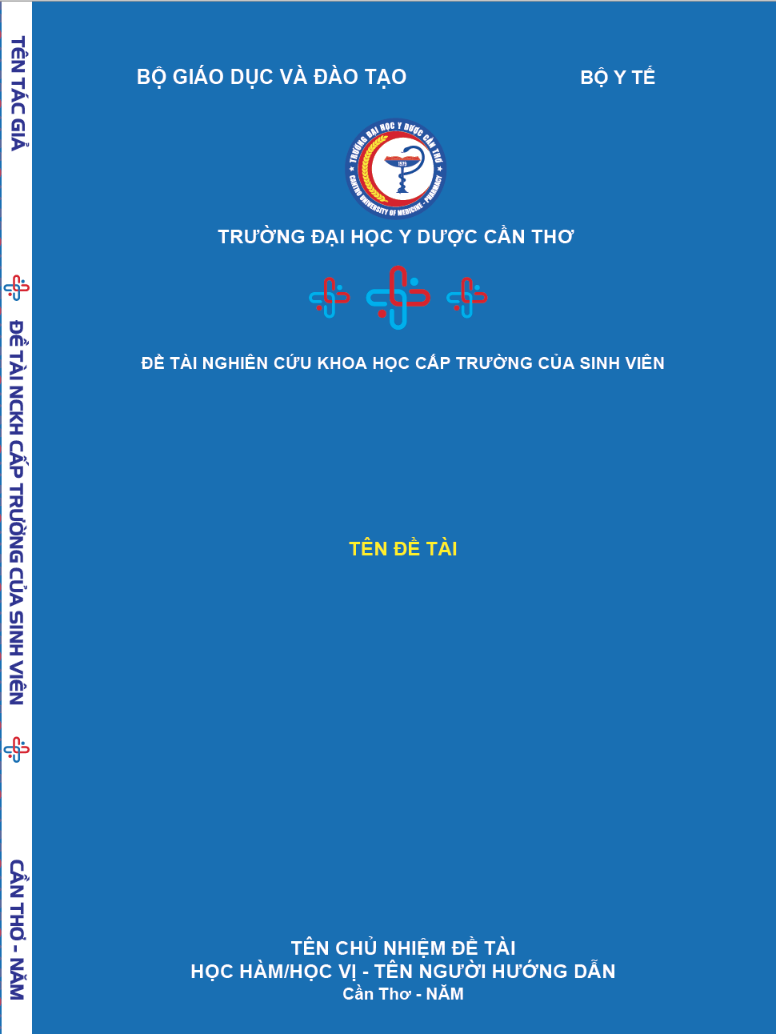 Hình Trang bìa trước và gáy Quyển toàn văn công trình nghiên cứu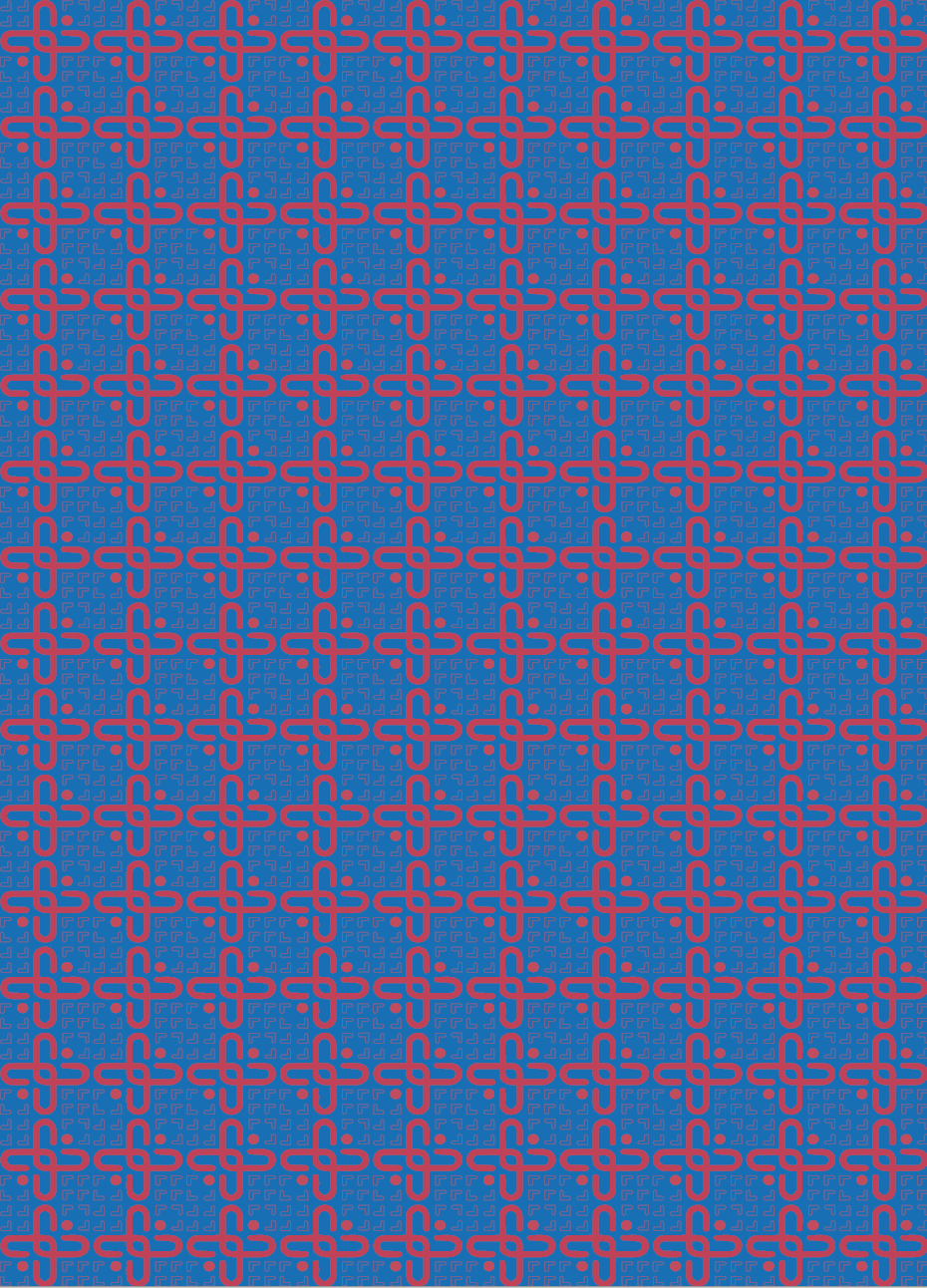 Hình Trang bìa sau Quyển toàn văn công trình nghiên cứu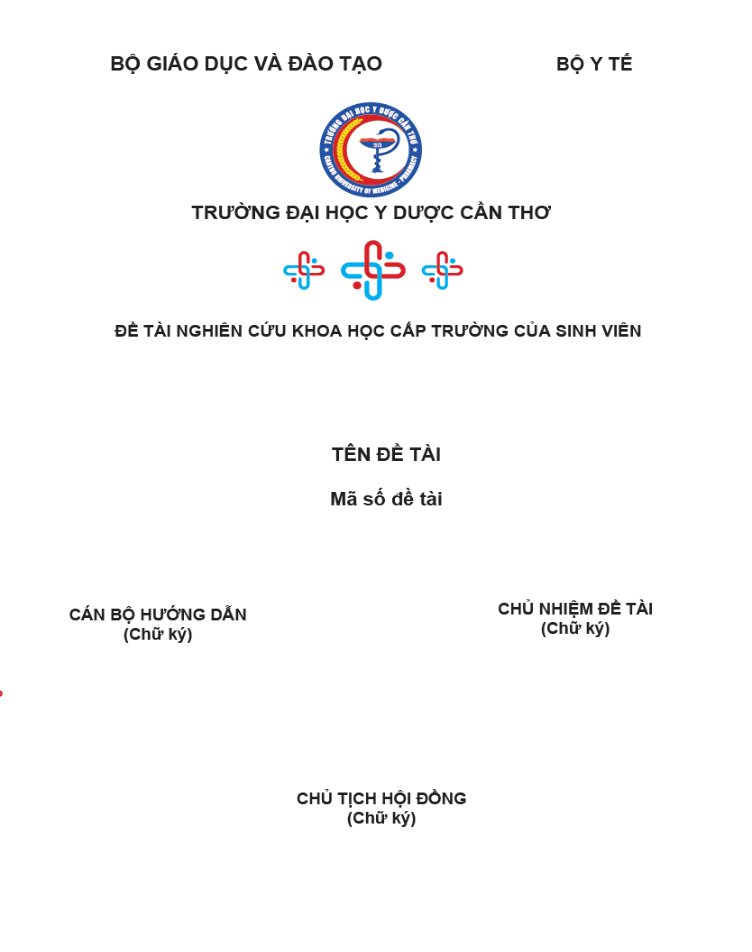 Hình Trang phụ  bìa Quyển toàn văn công trình nghiên cứu1.2. Bố cục:Có thể minh họa bố cục của một quyển nghiệm thu đề tài qua trang mục lục như sau:MỤC LỤCLời cam đoanMục lụcPHẦN 1. TÓM TẮT ĐỀ TÀIPHẦN 2. TOÀN VĂN CÔNG TRÌNH NGHIÊN CỨU			Danh mục các chữ viết tắtDanh mục các bảng, biểu đồ, hình vẽ, đồ thịĐẶT VẤN ĐỀ   					                     			     Trang           Chương 1. TỔNG QUAN TÀI LIỆU                                                               	1.1………………………….	1.1.1…………………………..	1.1.2………………………….	1.2……………………………Chương 2. ĐỐI TƯỢNG VÀ PHƯƠNG PHÁP NGHIÊN CỨU…………………………………………………………………Chương 3. KẾT QUẢ NGHIÊN CỨU………………………………………………………………………Chương 4. BÀN LUẬN………………………………………………………………………KẾT LUẬN VÀ KIẾN NGHỊ………………………………………………………………………….TÀI LIỆU THAM KHẢO…………………………………………………………………………PHỤ LỤC…………………………………………………………………………II. QUI ĐỊNH BIÊN SOẠN QUYỂN NGHIỆM THU ĐỀ TÀI:2.1. Soạn thảo văn bản:- Nội dung quyển nghiệm thu phải được trình bày ngắn gọn, rõ ràng mạch lạc, sạch sẽ. Không được tẩy xóa, có đánh số trang, đánh số bảng biểu, hình vẽ, đồ thị. Tác giả cần có lời cam đoan danh dự về công trình khoa học này của mình.- Sử dụng Font chữ Times New Roman, cỡ chữ 14 của hệ soạn thảo Winword, mật độ chữ bình thường (ngoại trừ các tiêu đề), dãn dòng 1.5 lines, lề trên 3cm, lề dưới 3.5cm , lề trái 3.5cm, lề phải 2cm. Số trang được đánh ở giữa phía dưới mỗi trang giấy. Nội dung nghiệm thu được in trên một mặt giấy khổ A4 (210 x 297 mm) dày từ 40 – 50 trang, không kể phụ lục.- Các tiểu mục trong quyển nghiệm thu đề tài được trình bày và đánh chữ số thường thành nhóm chữ số, tối đa là 4 chữ số với chữ số thứ nhất chỉ số chương. Ví dụ: 4.1.2.1. chỉ tiểu mục 1, nhóm tiểu mục 2, mục số 1, chương 4.(Lưu ý: mỗi nhóm tiểu mục phải có ít nhất 2 tiểu mục, nghĩa là không thể có tiểu mục 2.1.1 mà không có tiểu mục 2.1.2.- Bảng biểu, hình vẽ, dồ thị, phương trình, công thức toán học:	+ Việc đánh số bảng biểu, hình vẽ, đồ thị phương trình, công thức toán học phải gắn với số chương. Ví dụ: hình 3.4. nghĩa là hình số 4 của chương 3.	+ Mọi bảng, biểu, đồ thị lấy từ các nguồn khác (không phải của tác giả) phải được trích dẫn nguồn gốc đầy đủ và phải được liệt kê trong tài liệu tham khảo.	+ Tiêu đề của bảng ghi phía trên bảng, tiêu đề của hình vẽ, đồ thị, biểu đồ ghi phía dưới hình vẽ, đồ thị, biểu đồ.	+ Các bảng, biểu, hình vẽ, đồ thị… phải đi liền với phần nội dung trình bày liên quan đến các bảng, biểu, hình vẽ, đồ thị đó. Các bảng, hình quá lớn sẽ được liệt kê trong phần phụ lục và chú thích tại phần nội dung có liên quan.	+ Các ký hiệu, đơn vị tính trong các phương trình, công thức toán học phải được chú thích và giải thích đầy đủ.- Chữ viết tắt: Không nên lạm dụng chữ viết tắt trong quyển nghiệm thu đề tài. Chỉ sử dụng chữ viết tắt cho những từ, cụm từ hoặc thuật ngữ được lập lại nhiều lần trong quyển đề tài nghiệm thu. Không viết tắt những mệnh đề dài, những cụm từ ít xuất hiện trong quyển đề tài nghiệm thu. Những từ, thuật ngữ, tên các cơ quan, tổ chức… quá dài, nếu cần viết tắt thì chữ viết tắt phải đi liền sau từ đó và nằm trong ngoặc đơn). Nếu trong nội dung có quá nhiều chữ viết tắt thì phải có bảng danh mục các chữ viết tắt để tiện tra cứu.- Tài liệu tham khảo: + Mọi ý kiến, khái niệm không phải của riêng tác giả và mọi trích dẫn tài liệu khác trong quyển đề tài nghiệm thu đều phải được chú thích số tài liệu tham khảo và tài liệu đó phải được ghi rõ nguồn gốc trong danh mục các tài liệu tham khảo.	+ Nếu không có điều kiện tiếp cận với tài liệu gốc mà phải trích dẫn thông qua một tài liệu khác thì phải ghi rõ: “ trích dẫn từ…. “ và tài liệu gốc đó không được liệt kê trong danh mục tài liệu tham khảo.	+ Khi trích dẫn một đoạn ít hơn 2 câu thì phần trích dẫn đặt trong ngoặc kép. Nếu phần trích dẫn dài hơn 4 dòng đánh máy thì phải tách phần này thành đoạn riêng với lề trái lùi thêm vào 2cm và không cần phải sử dụng dấu ngoặc kép.	+ Số thứ tự của tài liệu tham khảo đặt trong ngoặc vuông. Vd: [15], [20]…Đối với những phần có nhiều tài liệu trích dẫn khác nhau thì mỗi tài liệu đặt trong một ngoặc vuông và được sắp xếp theo thứ tự tăng dần. Vd: [5], [9]. [10], [15], [20]…- Phụ lục của quyển đề tài nghiệm thu: Một số nội dung cần thiết nhằm minh họa, hỗ trợ cho nội dung của quyển đề tài nghiệm thu như bảng câu hỏi, danh sách bệnh nhân NC, hình ảnh minh họa, phiếu điều tra… sẽ được đưa vào phần phụ lục nhằm làm nhẹ bớt phần nội dung quyển đề tài nghiệm thu. Chú ý: phần phụ lục không được dày quá số trang của quyển đề tài nghiệm thu.2.2. Cách viết một quyển nghiệm thu đề tàiTương tự như một luận văn hay một luận án khoa học, quyển nghiệm thu đề tài là một công trình nghiên cứu ở một phạm vi nhỏ thuộc một lĩnh vực khoa học nhất địnhPHẦN TÓM TẮT ĐỀ TÀI: (từ 2-3 trang)Giới thiệu tóm tắt về tình hình các nghiên cứu trước có liên quan đến đề tài nghiên cứu, mục đích thực hiện  đề tài, mục tiêu nghiên cứu, Đối tượng, thiết kế nghiên cứu, cách thức tiến hành nghiên cứu, kết quả nghiên cứu (đáp ứng các mục tiêu NC) và kết luận.PHẦN ĐẶT VẤN ĐỀ:Phần này cần làm rõ một số ý sau:Lý do chọn đề tài:- Cơ sở khoa học: - Cơ sở thực tiển ngành, chuyên khoa, địa phương.Từ đó, cho biết mục đích nghiên cứu của đề tài: nhằm làm gì? Phục vụ, giúp ích gì?Mục tiêu nghiên cứu: Để đạt được mục đích nêu trên, cần phải làm gì?Mục tiêu tổng quát: Nêu toàn bộ công việc một cách chung nhất của đề tài (thường trùng lắp với tên đề tài)Mục tiêu chuyên biệt: Nêu các công việc cụ thể cần thực hiện nhằm đạt đến mục đích nghiên cứu của đề tài.TỔNG QUAN TÀI LIỆU:- Nêu những kiến thức cơ bản, liên quan đến vấn đề tác giả nghiên cứu và những vấn đề cần thiết phục vụ cho việc nghiên cứu đề tài.- Phân tích, đánh giá các công trinh nghiên cứu đã có của các tác giả trong và ngoài nước liên quan mật thiết đến đề tài nghiên cứu. Chỉ ra những vấn đề còn tồn tại mà đề tài cần tập trung giải quyết.ĐỐI TƯỢNG VÀ PHƯƠNG PHÁP NGHIÊN CỨU:2.2.4.1. Đối tượng nghiên cứu: Cần nêu:- Đối tượng nghiên cứu là ai? Số lượng? tuổi? giới? ….- Tiêu chuẩn chọn đối tượng nghiên cứu- Tiêu chuẩn loại trừ2.2.4.2. Phương pháp nghiên cứu:- Thiết kế nghiên cứu gì?- cách chọn đối tượng nghiên cứu?- Nội dung nghiên cứu của đề tài- Cách tiến hành nghiên cứu?- Các kỹ thuật cần thiết khi tiến hành nghiên cứu: Vd: cách điều tra? cách phỏng vấn? Nếu là các xét nghiệm thì nêu tiến hành xét nghiệm theo kỹ thuật gì? Máy móc? Nguyên lý vận hành, kỹ thuật xét nghiệm? cách đọc, diễn giải kết quả?2.2.5. KẾT QUẢ NGHIÊN CỨU:	Nêu toàn bộ kết quả nghiên cứu tương ứng với các mục tiêu nghiên cứu đã đề ra. Nên sắp xếp các kết quả theo từng vấn đề một cách logic làm cho người đọc đễ theo dõi.2.2.6. BÀN LUẬN:Nêu nhận xét về các kết quả thu được, so sánh kết quả của tác giả với kết quả nghiên cứu của các tác giả đã nghiên cứu trước giải thích sự khác biệt nếu có hoặc giải thích, lý giải về các kết quả thu được.  2.2.7. KẾT LUẬN: 	Nêu ngắn gọn các kết quả đã thu được, không giải thích hoặc lý giải.2.2.8. KIẾN NGHỊ:	Nêu những vấn đề cần đề xuất nghiên cứu tiếp theo.2.2.9. TÀI LIỆU THAM KHẢO:Sắp xếp tài liệu tham khảo theo A, B, C…(theo tên tác giả hoặc tên sách) và phân thành từng nhóm ngôn ngữ: tiếng Việt, tiếng Anh, tiếng Pháp:+ Tác giả là người nước ngoài: xếp thứ tự ABC theo họ của tác giả thứ nhất.+ Tác giả là người Việt Nam: xếp thứ tự ABC theo tên tác giả thứ nhất nhưng vẫn giữ nguyên thứ tự thông thường của tên người Việt Nam, không đảo tên lên trước họ.+ Tài liệu không có tên tác giả thì xếp theo thứ tự ABC từ đầu của tên cơ quan ban hành báo cáo hay ấn phẩm, ví dụ: Tổng cục thống kê xếp vào vần T, Bộ Giáo dục và Đào tạo xếp vào vần B,…Cách viết: Tài liệu tham khảo là sách, luận án, báo cáo phải ghi đầy đủ các thông tin theo thứ tự sau:+ Tên các tác giả hoặc cơ quan ban hành (không có dấu ngăn cách), giữa hai tác giả là dấu phẩy nhưng trước tác giả cuối cùng dùng từ “và”+ (năm xuất bản), (đặt trong dấu ngoặc đơn, dấu phẩy sau ngoặc đơn)+ Tên sách, luận án hoặc báo cáo (in nghiêng, dấu phẩy cuối tên)+ Nhà xuất bản, Bậc tốt nghiệp (đại học, cao học hay tiến sỹ) (dấy phẩu cuối tên nhà xuất bản)+ Nơi xuất bản, tên trường. (dấu chấm kết thúc tài liệu tham khảo)+ Trang sách được trích dẫn.Ví dụ: Trần Ngọc Ân và Nguyễn Văn A (1998), Bệnh thấp khớp, Nhà xuất bản Y học, Hà Nội, tr. 118.Nguyễn Văn A (2013), Mối liên hệ giữa tình trạng nha chu và….dạng thấp, Luận văn tốt nghiệp…, Đại Học Y Dược TP. HCM.Tài liệu tham khảo là bài báo trong tạp chí, bài trong một cuốn sách… ghi đầy đủ các thông tin sau:+ Tên các tác giả (không có dấu ngăn cách)+ (năm công bố), (đặt trong dấu ngoặc đơn, dấu phẩy sau ngoặc đơn)+ “Tên bài báo”, (đặt trong ngoặc kép, không in nghiêng, dấu phẩy cuối tên)+ Tên tạp chí hoặc tên sách, (in nghiêng, dấu phẩy cuối tên)+ Tập (không có dấu ngăn cách)+ (số), (đặt trong ngoặc đơn, dấu phẩy sau ngoặc đơn)+ Các số trang. (gạch ngang giữa hai chữ số, dấu chấm kết thúc)Nếu tài liệu dài hơn một dòng thì nên trình bày sao cho từ dòng thứ hai lùi vào so với dòng thứ nhất 1 cm để phần tài liệu tham khảo được dễ dàng và dễ theo dõi.Ví dụ:Nguyễn Văn A và Trần Thị B (2012), “Tình trạng nha chu trên bệnh nhân viêm khớp dạng thấp”, Tạp chí y học thực hành, 16 (1), tr. 116-121                   Mẫu 14. BBNTĐT 	       BỘ Y TẾ		     	CỘNG HÒA XÃ HỘI CHỦ NGHĨA VIỆT NAMTRƯỜNG ĐẠI HỌC Y DƯỢC		              Độc lập - Tự do - Hạnh phúc                   CẦN THƠ BIÊN BẢNHọp hội đồng nghiệm thu đề tài nghiên cứu khoa học cấp trường của sinh viên Tên đề tài: . . . . . . . . . . . . . . . . . . . . . . . . . . . . . . . . . . . . . . . . . . . . . . . . . . . . . . . . . . . . . . . . . . . . . . . . . . . . . . . . . . . . . . . . . . . . . . . . . . . . . . . . . . . . . . . . . . . . . . . . . . . . . . . . . . . . . . . . . . . . . . . . . . . . . . . . . . . . . . . . . . . . . . . . . . . . . . .  . . . . . . . . . . . . . . . . . . . . . . .. . . . . . . . . . . . . . . . . . . . . . . . . . . . . . . . . . . . . . . . . . . . . . . . . . . . . . . . . . Chủ nhiệm đề tài: . . . . . . . . . . . . . . . . . . . . . . . . . . . . . . . . . . . . . . . . . . . . . . .  . . Cán bộ hướng dẫn: . . . . . . . . . . . . . .  . . . . . . . . . . . . . . . . . . . . . . . . . . . . . . . . . . . . . . . . . . . . . .  . . . . . . . . . . . . . . . . . . . . . . . . . . . . . . . . . . . . .  . . . . . . . . . . . . . . . . . . . Ngày họp hội đồng: . . . . . . . . . . . . . . . Danh sách các thành viên của hội đồng:(Theo Quyết định thành lập hội đồng khoa học nghiệm thu đề tài NCKH cấp trường của sinh viên số: .…. . ./QĐ…………..  Ngày . . . Tháng . . . Năm 20...)      a. Có mặt: . . . người		 	b. Vắng mặt: . . . ngườiKhách mời:-. . . . . . . . . . . . . . . . . . . . . . . . . . . . . . . . . . . . . . . . . . . . . . . . . . . . . . . . . . . . . . . .-. . . . . . . . . . . . . . . . . . . . . . . . . . . . . . . . . . . . . . . . . . . . . . . . . . . . . . . . . . . . . . . .Người trình bày báo cáo:Họ và tên: . . . . . . . . . . . . . . . . . . . . . . . . . . . . . . . . . . . ., chủ nhiệm đề tài.MSSV…………………………….  Lớp: . . . . . . . . . . . . . . . .  Khóa:. . . . . . . . . . . .   8.  KeétSố phiếu phát ra:  . . . . . . .  phiếu	Số phiếu thu vào: . . . . . . .  phiếu	- Tổng số điểm:  . . . . . .  	- Điểm trung bình:  . . . . . . . . . . . . . . .  	- Đạt loại: . . . . . . . . . . . Ý kiến của chủ tịch hội đồng:Về tính khoa học công nghệ của công trình nghiên cứu: . . . . . . . . . . . . . . . . . . . . . . . . . . . . . . . . . . . . . . . . . . . . . . . . . . . . . . . . . . . . . . . . . . . . . . . . . . . . . . . . . . . . . . . . . . . . . . . . . . . . . . . . . . . . . . . . . . . . . . . . . . . . . . . . . . . . . . . . . . . . . . . . . . . . . . . . . . . . . . . . . . . . . . . . . . . . . . Tính mới, cần thiết của đề tài: . . . . . . . . . . . . . . . . . . . . . . . . . . . . . . . . . . . . . . . . . . . . . . . . . . . . . . . . . . . . . . . . . . . . . . . . . . . . . .  . . . . . . . . . . . . . . . . . . . . . . . . . . . . . . . . . . . . . . . . . . . . . . . . . . . Phương pháp nghiên cứu . . . . . . . . . . . . . . . . . . . . . . . . . . . . . . . . . . . . . . . . . . . . . . . . . . . . . . . . . . . . . . . . . . . . . . . . . . . . . . . . . . . . .  .. . . . . . . . . . . . . . . . . . . . . . . . . . . . . . . . . . . . . . . . . . . . . . . . . . . . . . . . . . . . . . . . . . . . . . . . . . . . . . . . . . . . . . . . . . . . . . . Khả năng triển khai và ứng dụng vào thực tiễn: . . . . . . . . . . . . . . . . . . . . . . . . . . . . . . . . . . . . . . . . . . . . . . . . . . . . . . . . . . . . . . . . . . . . . . . . . . . . . . . . . . . . .  .. . . . . . . . . . . . . . . . . . . . . . . . . . . . . . . . . . . . . . . . . . . . . . . . . . . . . . . . . . . . . . . . . . . . . . . . . . . . . . . . . . . . . . . . . . . . Sản phẩm đề tài . . . . . . . . . . . . . . . . . . . . . . . . . . . . . . . . . . . . . . . . . . . . . . . . . . . . . . . . . . . . . . . . . . . . . . . . . . . . . . . . . . . . .  .. . . . . . . . . . . . . . . . . . . . . . . . . . . . . . . . . . . . . . . . . . . . . . . . . . . . . . . . . . . . . . . . . . . . . . . . . . . . . . . . . . . . . . . . . . . . . . . Hiệu quả kinh tế - xã hội: . . . . . . . . . . . . . . . . . . . . . . . . . . . . . . . . . . . . . . . . . . . . . . . . . . . . . . . . . . . . . . . . . . . . . . . . . . . . . . . . . . . . . . . . . . . . . . . . . . . . . . . . . . . . . . . . . . . . . . . . . . . . . . . . . . . . . . . . . . . . . . . . . . . . . . . . . . . . . . . . . . . . . . . . . . . . . . . . . . . . . . . . . . . . . . . . . . . 11. Kết luận của hội đồng:. . . . . . . . . . . . . . . . . . . . . . . . . . . . . . . . . . . . . . . . . . . . . . . . . . . . . . . . . . . . . . . . . . . . . . . . . . . . . . . . . . . . . . . . . . . . . . . . . . . . . . . . . . . . . . . . . . . . . . . . . . . . . . . . . . . . . . . . . . . . . . . . . . . . . . . . . . . . . . . . . . . . . . . . . . . . . . . . . . . . . . . . . . . . . . . . . . . . . . . . .  . . . . . . . . . . . . .  . (Đề nghị Trường công nhận công trình nghiên cứu và kiến nghị việc chuyển giao ứng dụng kết quả của công trình đã được nghiệm thu.)                  Chủ tịch Hội đồng                                                           Thư ký Hội đồng	Mẫu 15. PĐGNTPHIẾU ĐÁNH GIÁ NGHIỆM THU 
Đề tài nghiên cứu khoa học của sinh viên(QĐ thành lập Hội đồng số:          /QĐ……………….  ngày       /       /20     )Tên đề tài: . . . . . . . . . . . . . . .  . . .  . . . . . . . . . . . . . . . . . . . . . . . . . . . . . . . . . . . . . . . . . . . . . . . . . . . . . . . . . . . . . . . . . . . . . . . . . . . . . . . . . . . . . . . . . . . . . . . . . . . . . . . . .  . . . . . .  . . . . . . . . . . . . . . . . . . . . . . . . . . . . . . . . . . . . . . . . . . . . . . . . . . . . . . . . . . . . Chủ nhiệm đề tài:   . . . . . . . . . . . . . . . . . . . . . . . . . . . . . . . . . . . . . . . . . . . . . . . . . . Họ tên thành viên Hội đồng:  . . . . . . . . . . . . . . . . . . . . . . . . . . . . . . . . . . . . . . . . . Học hàm  . . . . . . . . . .  . . .. Học vị   . . . . . . . . . . . . .  Chuyên ngành   . . . . . . . . . . . Đơn vị công tác:  . . . . . . . . . . .. .  . . . . . . . . . . . . . . . . . . . . . . . . . . . . . .  . . . . . . . . .  Các chỉ tiêu đánh giá:   Cần Thơ, ngày       tháng        năm 20                                                                                                       NGƯỜI CHẤM XẾP LOẠI ĐỀ TÀI Đạt: điểm trung bình đánh giá của Hội đồng lớn hơn hoặc bằng 50, được chia các mức như sau:Mẫu 16. PNXPBCỘNG HOÀ XÃ HỘI CHỦ NGHĨA VIỆT NAMĐộc lập - Tự do - Hạnh phúcPHIẾU NHẬN XÉT PHẢN BIỆNĐề tài nghiên cứu khoa học cấp trường của sinh viên 1. Tên đề tài	: …………………………………………………………………2. Chủ nhiệm đề tài: ………………………………………………………….MSSV:……………………., Lớp………………………, Khóa……………..3. Cán bộ hướng dẫn:4. Họ và tên người nhận xét:                                 Học hàm, học vị:                                      Chuyên ngành: 5. Nội dung nhận xét:- Hình thức: - Bố cục, kết cấu:- Nội dung: Kết luận: Đồng ý hay không đồng ý nghiệm thu đề tài 	Người nhận xét                                                                                             Ký tênPHIẾU TỔNG HỢP ĐIỂM NGHIỆM THUĐề tài nghiên cứu khoa học cấp trường của sinh viên(QĐ thành lập Hội đồng số:         / QĐ……………..  ngày       /       /20      )Mã số đề tài:Tên đề tài:  . . . . . . . . . . . . . . . . . . . . . . .  . . . . . . . . . . . . .. . . . .. . . . .. . . . . . .. . .. . .  . . . . . . . . . . . . . . . . . . . . . . . . . . .  . . . .  . . . . . . . . . . . . . .. . . .  . . . . . . . . . . . . . . . . . . . . . . . . . . . . . . . . . . . . . . . . . . . . . . . . . . . . . . . . . . . . . . . . . . . . . . . . . . . . . . . . . . . . . . . Chủ nhiệm đề tài:  . . . . . . . . . . . . . . . . . . . . . . . . . . . . . . . . . . . . . . . . . . . . . . . .          Điểm trung bình:  . . . . . . . . .                                                                                                Ngày         tháng         năm 20        CHỦ TỊCH HỘI ĐỒNG                                          THƯ KÝ TỔNG HỢP                   Mẫu 18. BBTLHĐ                    BỘ Y TẾ                                    CỘNG HÒA XÃ HỘI CHỦ NGHĨA VIỆT NAMTRƯỜNG ĐẠI HỌC Y DƯỢC                                    Độc lập-Tự do - Hạnh phúc                  CẦN THƠ 	   Số:      /TL.ĐHYDCT.KHCN                            Cần Thơ, ngày       tháng       năm 20BIÊN BẢN THANH LÝ HỢP ĐỒNG ĐỀ TÀI NGHIÊN CỨU KHOA HỌC CẤP TRƯỜNG CỦA SINH VIÊN- Căn cứ theo Hợp đồng số:         /HD.ĐHYDCT.KHCN, ngày     tháng        năm        của Hiệu trưởng Trường Đại học Y Dược Cần Thơ về việc triển khai thực hiện đề tài nghiên cứu khoa học cấp trường của sinh viên;- Sau khi xem xét nội dung nghiên cứu, kết quả, sản phẩm của đề tài:  Tên đề tài: Mã số:Bên A: Trường Đại học Y Dược Cần Thơ, đại diệnÔng: Nguyễn Văn Lâm				Chức vụ: Phó Hiệu trưởng Bên B: Chủ nhiệm đề tài, đại diện: 1. Ông/Bà:MSSV, lớp, khóa: CMND số:                                    Ngày cấp:                                 Nơi cấp: Điện thoại liên lạc: Email: 2. Cán bộ hướng dẫn Ông/Bà:      Đơn vị công tác: Hai bên thống nhất ký kết biên bản thanh lý hợp đồng với nội dung cụ thể như sau:  Điều 1: Thoả thuận về kết quả thực hiện Hợp đồngBên B đã triển khai các nội dung nghiên cứu như trong Điều 1 và đã bàn giao đầy đủ cho Bên A các sản phẩm KHCN được nêu rõ trong Điều 2;Bên A xác nhận các nội dung nghiên cứu và các sản phẩm KHCN do Bên B bàn giao là đúng với yêu cầu  cụ thể về chuyên môn nghiệp vụ và thời gian ở Điều 1, Điều 2 và đồng ý nghiệm thu sản phẩm do Bên B bàn giao;Điều 2: Thoả thuận về nghĩa vụ tài chính Bên A đã thanh toán đủ cho Bên B 100% giá trị của Hợp đồng Số tiền bằng số:Số tiền bằng chữ:Bên B xác nhận Bên A đã hoàn tất nghĩa vụ tài chính đối với Bên B theo Quy định tại Điều 3 của Hợp đồngĐiều 3: Thoả thuận thanh lý hợp đồng Hai bên thống nhất ký kết thanh lý “Hợp đồng: (Tên đề tài)” do hai bên đã ký ngày     tháng       năm …..            Thanh lý hợp đồng này được lập thành 02 bản, có giá trị pháp lý như nhau, mỗi bên giữ một bản.               Đại diện Bên A 	 Đại diện Bên B 	           Nguyễn Văn LâmBỘ Y TẾCỘNG HOÀ XÃ HỘI CHỦ NGHĨA VIỆT NAMTRƯỜNG ĐẠI HỌC Y DƯỢC CẦN THƠĐộc lập - Tự do - Hạnh phúcA. THÔNG TIN CHUNGA1. TÊN ĐỀ TÀI (In đậm, viết thường)Tên đề tài cần viết ngắn gọn bao hàm được mục tiêu nghiên cứu cần giải quyết.A. THÔNG TIN CHUNGA1. TÊN ĐỀ TÀI (In đậm, viết thường)Tên đề tài cần viết ngắn gọn bao hàm được mục tiêu nghiên cứu cần giải quyết.A. THÔNG TIN CHUNGA1. TÊN ĐỀ TÀI (In đậm, viết thường)Tên đề tài cần viết ngắn gọn bao hàm được mục tiêu nghiên cứu cần giải quyết.A. THÔNG TIN CHUNGA1. TÊN ĐỀ TÀI (In đậm, viết thường)Tên đề tài cần viết ngắn gọn bao hàm được mục tiêu nghiên cứu cần giải quyết.A. THÔNG TIN CHUNGA1. TÊN ĐỀ TÀI (In đậm, viết thường)Tên đề tài cần viết ngắn gọn bao hàm được mục tiêu nghiên cứu cần giải quyết.A. THÔNG TIN CHUNGA1. TÊN ĐỀ TÀI (In đậm, viết thường)Tên đề tài cần viết ngắn gọn bao hàm được mục tiêu nghiên cứu cần giải quyết.A. THÔNG TIN CHUNGA1. TÊN ĐỀ TÀI (In đậm, viết thường)Tên đề tài cần viết ngắn gọn bao hàm được mục tiêu nghiên cứu cần giải quyết.A. THÔNG TIN CHUNGA1. TÊN ĐỀ TÀI (In đậm, viết thường)Tên đề tài cần viết ngắn gọn bao hàm được mục tiêu nghiên cứu cần giải quyết.A. THÔNG TIN CHUNGA1. TÊN ĐỀ TÀI (In đậm, viết thường)Tên đề tài cần viết ngắn gọn bao hàm được mục tiêu nghiên cứu cần giải quyết.A. THÔNG TIN CHUNGA1. TÊN ĐỀ TÀI (In đậm, viết thường)Tên đề tài cần viết ngắn gọn bao hàm được mục tiêu nghiên cứu cần giải quyết.A. THÔNG TIN CHUNGA1. TÊN ĐỀ TÀI (In đậm, viết thường)Tên đề tài cần viết ngắn gọn bao hàm được mục tiêu nghiên cứu cần giải quyết.A2. MÃ SỐ(Do Khoa ghi)A2. MÃ SỐ(Do Khoa ghi)A2. MÃ SỐ(Do Khoa ghi)A3. LĨNH VỰC NGHIÊN CỨU                                  A3. LĨNH VỰC NGHIÊN CỨU                                  A3. LĨNH VỰC NGHIÊN CỨU                                  A3. LĨNH VỰC NGHIÊN CỨU                                  A3. LĨNH VỰC NGHIÊN CỨU                                  A3. LĨNH VỰC NGHIÊN CỨU                                  A3. LĨNH VỰC NGHIÊN CỨU                                  A3. LĨNH VỰC NGHIÊN CỨU                                  A3. LĨNH VỰC NGHIÊN CỨU                                  A3. LĨNH VỰC NGHIÊN CỨU                                  A3. LĨNH VỰC NGHIÊN CỨU                                  A4. LOẠI HÌNH NGHIÊN CỨUA4. LOẠI HÌNH NGHIÊN CỨUA4. LOẠI HÌNH NGHIÊN CỨUA5. THỜI GIAN THỰC HIỆN ......... tháng       Từ tháng…… năm………. đến tháng…… năm……….           A5. THỜI GIAN THỰC HIỆN ......... tháng       Từ tháng…… năm………. đến tháng…… năm……….           A5. THỜI GIAN THỰC HIỆN ......... tháng       Từ tháng…… năm………. đến tháng…… năm……….           A5. THỜI GIAN THỰC HIỆN ......... tháng       Từ tháng…… năm………. đến tháng…… năm……….           A5. THỜI GIAN THỰC HIỆN ......... tháng       Từ tháng…… năm………. đến tháng…… năm……….           A5. THỜI GIAN THỰC HIỆN ......... tháng       Từ tháng…… năm………. đến tháng…… năm……….           A5. THỜI GIAN THỰC HIỆN ......... tháng       Từ tháng…… năm………. đến tháng…… năm……….           A5. THỜI GIAN THỰC HIỆN ......... tháng       Từ tháng…… năm………. đến tháng…… năm……….           A5. THỜI GIAN THỰC HIỆN ......... tháng       Từ tháng…… năm………. đến tháng…… năm……….           A5. THỜI GIAN THỰC HIỆN ......... tháng       Từ tháng…… năm………. đến tháng…… năm……….           A5. THỜI GIAN THỰC HIỆN ......... tháng       Từ tháng…… năm………. đến tháng…… năm……….           A5. THỜI GIAN THỰC HIỆN ......... tháng       Từ tháng…… năm………. đến tháng…… năm……….           A5. THỜI GIAN THỰC HIỆN ......... tháng       Từ tháng…… năm………. đến tháng…… năm……….           A5. THỜI GIAN THỰC HIỆN ......... tháng       Từ tháng…… năm………. đến tháng…… năm……….           A6. CHỦ NHIỆM ĐỀ TÀI            Họ và tên:            Ngày tháng năm sinh:            Điện thoại di động:                                                         E-mail:                 A6. CHỦ NHIỆM ĐỀ TÀI            Họ và tên:            Ngày tháng năm sinh:            Điện thoại di động:                                                         E-mail:                 A6. CHỦ NHIỆM ĐỀ TÀI            Họ và tên:            Ngày tháng năm sinh:            Điện thoại di động:                                                         E-mail:                 A6. CHỦ NHIỆM ĐỀ TÀI            Họ và tên:            Ngày tháng năm sinh:            Điện thoại di động:                                                         E-mail:                 A6. CHỦ NHIỆM ĐỀ TÀI            Họ và tên:            Ngày tháng năm sinh:            Điện thoại di động:                                                         E-mail:                 A6. CHỦ NHIỆM ĐỀ TÀI            Họ và tên:            Ngày tháng năm sinh:            Điện thoại di động:                                                         E-mail:                 MSSV:Lớp:Khóa:MSSV:Lớp:Khóa:MSSV:Lớp:Khóa:MSSV:Lớp:Khóa:MSSV:Lớp:Khóa:MSSV:Lớp:Khóa:MSSV:Lớp:Khóa:MSSV:Lớp:Khóa:A7. CƠ QUAN CHỦ TRÌ: Trường Đại học Y Dược Cần ThơA7. CƠ QUAN CHỦ TRÌ: Trường Đại học Y Dược Cần ThơA7. CƠ QUAN CHỦ TRÌ: Trường Đại học Y Dược Cần ThơA7. CƠ QUAN CHỦ TRÌ: Trường Đại học Y Dược Cần ThơA7. CƠ QUAN CHỦ TRÌ: Trường Đại học Y Dược Cần ThơA7. CƠ QUAN CHỦ TRÌ: Trường Đại học Y Dược Cần ThơA7. CƠ QUAN CHỦ TRÌ: Trường Đại học Y Dược Cần ThơA7. CƠ QUAN CHỦ TRÌ: Trường Đại học Y Dược Cần ThơA7. CƠ QUAN CHỦ TRÌ: Trường Đại học Y Dược Cần ThơA7. CƠ QUAN CHỦ TRÌ: Trường Đại học Y Dược Cần ThơA7. CƠ QUAN CHỦ TRÌ: Trường Đại học Y Dược Cần ThơA7. CƠ QUAN CHỦ TRÌ: Trường Đại học Y Dược Cần ThơA7. CƠ QUAN CHỦ TRÌ: Trường Đại học Y Dược Cần ThơA7. CƠ QUAN CHỦ TRÌ: Trường Đại học Y Dược Cần ThơA8. NHỮNG THÀNH VIÊN THAM GIA NGHIÊN CỨU ĐỀ TÀI (cần ghi rõ nhiệm vụ của từng người, kể cả chủ nhiệm đề tài, nhiệm vụ phải phù hợp với nội dung ở Mục 15.2; chủ nhiệm phải là người thực hiện những nội dung quan trọng)A8. NHỮNG THÀNH VIÊN THAM GIA NGHIÊN CỨU ĐỀ TÀI (cần ghi rõ nhiệm vụ của từng người, kể cả chủ nhiệm đề tài, nhiệm vụ phải phù hợp với nội dung ở Mục 15.2; chủ nhiệm phải là người thực hiện những nội dung quan trọng)A8. NHỮNG THÀNH VIÊN THAM GIA NGHIÊN CỨU ĐỀ TÀI (cần ghi rõ nhiệm vụ của từng người, kể cả chủ nhiệm đề tài, nhiệm vụ phải phù hợp với nội dung ở Mục 15.2; chủ nhiệm phải là người thực hiện những nội dung quan trọng)A8. NHỮNG THÀNH VIÊN THAM GIA NGHIÊN CỨU ĐỀ TÀI (cần ghi rõ nhiệm vụ của từng người, kể cả chủ nhiệm đề tài, nhiệm vụ phải phù hợp với nội dung ở Mục 15.2; chủ nhiệm phải là người thực hiện những nội dung quan trọng)A8. NHỮNG THÀNH VIÊN THAM GIA NGHIÊN CỨU ĐỀ TÀI (cần ghi rõ nhiệm vụ của từng người, kể cả chủ nhiệm đề tài, nhiệm vụ phải phù hợp với nội dung ở Mục 15.2; chủ nhiệm phải là người thực hiện những nội dung quan trọng)A8. NHỮNG THÀNH VIÊN THAM GIA NGHIÊN CỨU ĐỀ TÀI (cần ghi rõ nhiệm vụ của từng người, kể cả chủ nhiệm đề tài, nhiệm vụ phải phù hợp với nội dung ở Mục 15.2; chủ nhiệm phải là người thực hiện những nội dung quan trọng)A8. NHỮNG THÀNH VIÊN THAM GIA NGHIÊN CỨU ĐỀ TÀI (cần ghi rõ nhiệm vụ của từng người, kể cả chủ nhiệm đề tài, nhiệm vụ phải phù hợp với nội dung ở Mục 15.2; chủ nhiệm phải là người thực hiện những nội dung quan trọng)A8. NHỮNG THÀNH VIÊN THAM GIA NGHIÊN CỨU ĐỀ TÀI (cần ghi rõ nhiệm vụ của từng người, kể cả chủ nhiệm đề tài, nhiệm vụ phải phù hợp với nội dung ở Mục 15.2; chủ nhiệm phải là người thực hiện những nội dung quan trọng)A8. NHỮNG THÀNH VIÊN THAM GIA NGHIÊN CỨU ĐỀ TÀI (cần ghi rõ nhiệm vụ của từng người, kể cả chủ nhiệm đề tài, nhiệm vụ phải phù hợp với nội dung ở Mục 15.2; chủ nhiệm phải là người thực hiện những nội dung quan trọng)A8. NHỮNG THÀNH VIÊN THAM GIA NGHIÊN CỨU ĐỀ TÀI (cần ghi rõ nhiệm vụ của từng người, kể cả chủ nhiệm đề tài, nhiệm vụ phải phù hợp với nội dung ở Mục 15.2; chủ nhiệm phải là người thực hiện những nội dung quan trọng)A8. NHỮNG THÀNH VIÊN THAM GIA NGHIÊN CỨU ĐỀ TÀI (cần ghi rõ nhiệm vụ của từng người, kể cả chủ nhiệm đề tài, nhiệm vụ phải phù hợp với nội dung ở Mục 15.2; chủ nhiệm phải là người thực hiện những nội dung quan trọng)A8. NHỮNG THÀNH VIÊN THAM GIA NGHIÊN CỨU ĐỀ TÀI (cần ghi rõ nhiệm vụ của từng người, kể cả chủ nhiệm đề tài, nhiệm vụ phải phù hợp với nội dung ở Mục 15.2; chủ nhiệm phải là người thực hiện những nội dung quan trọng)A8. NHỮNG THÀNH VIÊN THAM GIA NGHIÊN CỨU ĐỀ TÀI (cần ghi rõ nhiệm vụ của từng người, kể cả chủ nhiệm đề tài, nhiệm vụ phải phù hợp với nội dung ở Mục 15.2; chủ nhiệm phải là người thực hiện những nội dung quan trọng)A8. NHỮNG THÀNH VIÊN THAM GIA NGHIÊN CỨU ĐỀ TÀI (cần ghi rõ nhiệm vụ của từng người, kể cả chủ nhiệm đề tài, nhiệm vụ phải phù hợp với nội dung ở Mục 15.2; chủ nhiệm phải là người thực hiện những nội dung quan trọng)TTTTHọ và tênMSSV, lớp, khóaMSSV, lớp, khóaMSSV, lớp, khóaMSSV, lớp, khóaMSSV, lớp, khóaNội dung nghiên cứu cụ thể được giaoNội dung nghiên cứu cụ thể được giaoNội dung nghiên cứu cụ thể được giaoNội dung nghiên cứu cụ thể được giaoNội dung nghiên cứu cụ thể được giaoChữ ký1234512345Chủ nhiệmThành viên 1Thành viên 2Cán bộ hướng dẫn sinh viên thực hiện đề tàiCán bộ hướng dẫn sinh viên thực hiện đề tàiCán bộ hướng dẫn sinh viên thực hiện đề tàiCán bộ hướng dẫn sinh viên thực hiện đề tàiCán bộ hướng dẫn sinh viên thực hiện đề tàiCán bộ hướng dẫn sinh viên thực hiện đề tàiCán bộ hướng dẫn sinh viên thực hiện đề tàiCán bộ hướng dẫn sinh viên thực hiện đề tàiCán bộ hướng dẫn sinh viên thực hiện đề tàiCán bộ hướng dẫn sinh viên thực hiện đề tàiCán bộ hướng dẫn sinh viên thực hiện đề tàiCán bộ hướng dẫn sinh viên thực hiện đề tàiCán bộ hướng dẫn sinh viên thực hiện đề tàiCán bộ hướng dẫn sinh viên thực hiện đề tàiHọ và tênHọ và tênHọ và tênĐơn vị công tác và lĩnh vực chuyên mônĐơn vị công tác và lĩnh vực chuyên mônĐơn vị công tác và lĩnh vực chuyên mônĐơn vị công tác và lĩnh vực chuyên mônNhiệm vụNhiệm vụNhiệm vụNhiệm vụNhiệm vụNhiệm vụChữ kýA9. ĐƠN VỊ PHỐI HỢP CHÍNH (cần ghi rõ tên, địa chỉ liên hệ của đơn vị phối hợp; nội dung phối hợp phải phù hợp với nội dung ở Mục B4; ghi rõ tên, chức vụ của người đại diện; Tốt nhất là có văn bản đồng ý của đơn vị phối hợp do người đại diện ký gửi kèm theo Thuyết minh)A9. ĐƠN VỊ PHỐI HỢP CHÍNH (cần ghi rõ tên, địa chỉ liên hệ của đơn vị phối hợp; nội dung phối hợp phải phù hợp với nội dung ở Mục B4; ghi rõ tên, chức vụ của người đại diện; Tốt nhất là có văn bản đồng ý của đơn vị phối hợp do người đại diện ký gửi kèm theo Thuyết minh)A9. ĐƠN VỊ PHỐI HỢP CHÍNH (cần ghi rõ tên, địa chỉ liên hệ của đơn vị phối hợp; nội dung phối hợp phải phù hợp với nội dung ở Mục B4; ghi rõ tên, chức vụ của người đại diện; Tốt nhất là có văn bản đồng ý của đơn vị phối hợp do người đại diện ký gửi kèm theo Thuyết minh)A9. ĐƠN VỊ PHỐI HỢP CHÍNH (cần ghi rõ tên, địa chỉ liên hệ của đơn vị phối hợp; nội dung phối hợp phải phù hợp với nội dung ở Mục B4; ghi rõ tên, chức vụ của người đại diện; Tốt nhất là có văn bản đồng ý của đơn vị phối hợp do người đại diện ký gửi kèm theo Thuyết minh)A9. ĐƠN VỊ PHỐI HỢP CHÍNH (cần ghi rõ tên, địa chỉ liên hệ của đơn vị phối hợp; nội dung phối hợp phải phù hợp với nội dung ở Mục B4; ghi rõ tên, chức vụ của người đại diện; Tốt nhất là có văn bản đồng ý của đơn vị phối hợp do người đại diện ký gửi kèm theo Thuyết minh)A9. ĐƠN VỊ PHỐI HỢP CHÍNH (cần ghi rõ tên, địa chỉ liên hệ của đơn vị phối hợp; nội dung phối hợp phải phù hợp với nội dung ở Mục B4; ghi rõ tên, chức vụ của người đại diện; Tốt nhất là có văn bản đồng ý của đơn vị phối hợp do người đại diện ký gửi kèm theo Thuyết minh)A9. ĐƠN VỊ PHỐI HỢP CHÍNH (cần ghi rõ tên, địa chỉ liên hệ của đơn vị phối hợp; nội dung phối hợp phải phù hợp với nội dung ở Mục B4; ghi rõ tên, chức vụ của người đại diện; Tốt nhất là có văn bản đồng ý của đơn vị phối hợp do người đại diện ký gửi kèm theo Thuyết minh)A9. ĐƠN VỊ PHỐI HỢP CHÍNH (cần ghi rõ tên, địa chỉ liên hệ của đơn vị phối hợp; nội dung phối hợp phải phù hợp với nội dung ở Mục B4; ghi rõ tên, chức vụ của người đại diện; Tốt nhất là có văn bản đồng ý của đơn vị phối hợp do người đại diện ký gửi kèm theo Thuyết minh)A9. ĐƠN VỊ PHỐI HỢP CHÍNH (cần ghi rõ tên, địa chỉ liên hệ của đơn vị phối hợp; nội dung phối hợp phải phù hợp với nội dung ở Mục B4; ghi rõ tên, chức vụ của người đại diện; Tốt nhất là có văn bản đồng ý của đơn vị phối hợp do người đại diện ký gửi kèm theo Thuyết minh)A9. ĐƠN VỊ PHỐI HỢP CHÍNH (cần ghi rõ tên, địa chỉ liên hệ của đơn vị phối hợp; nội dung phối hợp phải phù hợp với nội dung ở Mục B4; ghi rõ tên, chức vụ của người đại diện; Tốt nhất là có văn bản đồng ý của đơn vị phối hợp do người đại diện ký gửi kèm theo Thuyết minh)A9. ĐƠN VỊ PHỐI HỢP CHÍNH (cần ghi rõ tên, địa chỉ liên hệ của đơn vị phối hợp; nội dung phối hợp phải phù hợp với nội dung ở Mục B4; ghi rõ tên, chức vụ của người đại diện; Tốt nhất là có văn bản đồng ý của đơn vị phối hợp do người đại diện ký gửi kèm theo Thuyết minh)A9. ĐƠN VỊ PHỐI HỢP CHÍNH (cần ghi rõ tên, địa chỉ liên hệ của đơn vị phối hợp; nội dung phối hợp phải phù hợp với nội dung ở Mục B4; ghi rõ tên, chức vụ của người đại diện; Tốt nhất là có văn bản đồng ý của đơn vị phối hợp do người đại diện ký gửi kèm theo Thuyết minh)A9. ĐƠN VỊ PHỐI HỢP CHÍNH (cần ghi rõ tên, địa chỉ liên hệ của đơn vị phối hợp; nội dung phối hợp phải phù hợp với nội dung ở Mục B4; ghi rõ tên, chức vụ của người đại diện; Tốt nhất là có văn bản đồng ý của đơn vị phối hợp do người đại diện ký gửi kèm theo Thuyết minh)A9. ĐƠN VỊ PHỐI HỢP CHÍNH (cần ghi rõ tên, địa chỉ liên hệ của đơn vị phối hợp; nội dung phối hợp phải phù hợp với nội dung ở Mục B4; ghi rõ tên, chức vụ của người đại diện; Tốt nhất là có văn bản đồng ý của đơn vị phối hợp do người đại diện ký gửi kèm theo Thuyết minh)Tên đơn vịTên đơn vịTên đơn vịNội dung phối hợp nghiên cứuNội dung phối hợp nghiên cứuNội dung phối hợp nghiên cứuNội dung phối hợp nghiên cứuNội dung phối hợp nghiên cứuNội dung phối hợp nghiên cứuNội dung phối hợp nghiên cứuNội dung phối hợp nghiên cứuNội dung phối hợp nghiên cứuHọ và tên người đại diện đơn vịHọ và tên người đại diện đơn vịB. MÔ TẢ NGHIÊN CỨUB1.  TỔNG QUAN TÌNH HÌNH NGHIÊN CỨU THUỘC LĨNH VỰC CỦA ĐỀ TÀI Ở TRONG VÀ NGOÀI NƯỚC B1.1. Ngoài nước (phân tích, đánh giá đầy đủ, rõ ràng mức độ thành công, hạn chế của các công trình có liên quan ngoài nước và những kết quả nghiên cứu mới nhất trong lĩnh vực nghiên cứu của đề tài, liệt kê danh mục các công trình nghiên cứu, tài liệu có liên quan đến đề tài được trích dẫn khi đánh giá tổng quan)B1.2. Trong nước (phân tích, đánh giá đầy đủ, rõ ràng mức độ thành công, hạn chế của các công trình có liên quan ở Việt Nam và những kết quả nghiên cứu mới nhất trong lĩnh vực nghiên cứu của đề tài, liệt kê danh mục các công trình nghiên cứu, tài liệu có liên quan đến đề tài được trích dẫn khi đánh giá tổng quan)B. MÔ TẢ NGHIÊN CỨUB1.  TỔNG QUAN TÌNH HÌNH NGHIÊN CỨU THUỘC LĨNH VỰC CỦA ĐỀ TÀI Ở TRONG VÀ NGOÀI NƯỚC B1.1. Ngoài nước (phân tích, đánh giá đầy đủ, rõ ràng mức độ thành công, hạn chế của các công trình có liên quan ngoài nước và những kết quả nghiên cứu mới nhất trong lĩnh vực nghiên cứu của đề tài, liệt kê danh mục các công trình nghiên cứu, tài liệu có liên quan đến đề tài được trích dẫn khi đánh giá tổng quan)B1.2. Trong nước (phân tích, đánh giá đầy đủ, rõ ràng mức độ thành công, hạn chế của các công trình có liên quan ở Việt Nam và những kết quả nghiên cứu mới nhất trong lĩnh vực nghiên cứu của đề tài, liệt kê danh mục các công trình nghiên cứu, tài liệu có liên quan đến đề tài được trích dẫn khi đánh giá tổng quan)B. MÔ TẢ NGHIÊN CỨUB1.  TỔNG QUAN TÌNH HÌNH NGHIÊN CỨU THUỘC LĨNH VỰC CỦA ĐỀ TÀI Ở TRONG VÀ NGOÀI NƯỚC B1.1. Ngoài nước (phân tích, đánh giá đầy đủ, rõ ràng mức độ thành công, hạn chế của các công trình có liên quan ngoài nước và những kết quả nghiên cứu mới nhất trong lĩnh vực nghiên cứu của đề tài, liệt kê danh mục các công trình nghiên cứu, tài liệu có liên quan đến đề tài được trích dẫn khi đánh giá tổng quan)B1.2. Trong nước (phân tích, đánh giá đầy đủ, rõ ràng mức độ thành công, hạn chế của các công trình có liên quan ở Việt Nam và những kết quả nghiên cứu mới nhất trong lĩnh vực nghiên cứu của đề tài, liệt kê danh mục các công trình nghiên cứu, tài liệu có liên quan đến đề tài được trích dẫn khi đánh giá tổng quan)B. MÔ TẢ NGHIÊN CỨUB1.  TỔNG QUAN TÌNH HÌNH NGHIÊN CỨU THUỘC LĨNH VỰC CỦA ĐỀ TÀI Ở TRONG VÀ NGOÀI NƯỚC B1.1. Ngoài nước (phân tích, đánh giá đầy đủ, rõ ràng mức độ thành công, hạn chế của các công trình có liên quan ngoài nước và những kết quả nghiên cứu mới nhất trong lĩnh vực nghiên cứu của đề tài, liệt kê danh mục các công trình nghiên cứu, tài liệu có liên quan đến đề tài được trích dẫn khi đánh giá tổng quan)B1.2. Trong nước (phân tích, đánh giá đầy đủ, rõ ràng mức độ thành công, hạn chế của các công trình có liên quan ở Việt Nam và những kết quả nghiên cứu mới nhất trong lĩnh vực nghiên cứu của đề tài, liệt kê danh mục các công trình nghiên cứu, tài liệu có liên quan đến đề tài được trích dẫn khi đánh giá tổng quan)B. MÔ TẢ NGHIÊN CỨUB1.  TỔNG QUAN TÌNH HÌNH NGHIÊN CỨU THUỘC LĨNH VỰC CỦA ĐỀ TÀI Ở TRONG VÀ NGOÀI NƯỚC B1.1. Ngoài nước (phân tích, đánh giá đầy đủ, rõ ràng mức độ thành công, hạn chế của các công trình có liên quan ngoài nước và những kết quả nghiên cứu mới nhất trong lĩnh vực nghiên cứu của đề tài, liệt kê danh mục các công trình nghiên cứu, tài liệu có liên quan đến đề tài được trích dẫn khi đánh giá tổng quan)B1.2. Trong nước (phân tích, đánh giá đầy đủ, rõ ràng mức độ thành công, hạn chế của các công trình có liên quan ở Việt Nam và những kết quả nghiên cứu mới nhất trong lĩnh vực nghiên cứu của đề tài, liệt kê danh mục các công trình nghiên cứu, tài liệu có liên quan đến đề tài được trích dẫn khi đánh giá tổng quan)B. MÔ TẢ NGHIÊN CỨUB1.  TỔNG QUAN TÌNH HÌNH NGHIÊN CỨU THUỘC LĨNH VỰC CỦA ĐỀ TÀI Ở TRONG VÀ NGOÀI NƯỚC B1.1. Ngoài nước (phân tích, đánh giá đầy đủ, rõ ràng mức độ thành công, hạn chế của các công trình có liên quan ngoài nước và những kết quả nghiên cứu mới nhất trong lĩnh vực nghiên cứu của đề tài, liệt kê danh mục các công trình nghiên cứu, tài liệu có liên quan đến đề tài được trích dẫn khi đánh giá tổng quan)B1.2. Trong nước (phân tích, đánh giá đầy đủ, rõ ràng mức độ thành công, hạn chế của các công trình có liên quan ở Việt Nam và những kết quả nghiên cứu mới nhất trong lĩnh vực nghiên cứu của đề tài, liệt kê danh mục các công trình nghiên cứu, tài liệu có liên quan đến đề tài được trích dẫn khi đánh giá tổng quan)B. MÔ TẢ NGHIÊN CỨUB1.  TỔNG QUAN TÌNH HÌNH NGHIÊN CỨU THUỘC LĨNH VỰC CỦA ĐỀ TÀI Ở TRONG VÀ NGOÀI NƯỚC B1.1. Ngoài nước (phân tích, đánh giá đầy đủ, rõ ràng mức độ thành công, hạn chế của các công trình có liên quan ngoài nước và những kết quả nghiên cứu mới nhất trong lĩnh vực nghiên cứu của đề tài, liệt kê danh mục các công trình nghiên cứu, tài liệu có liên quan đến đề tài được trích dẫn khi đánh giá tổng quan)B1.2. Trong nước (phân tích, đánh giá đầy đủ, rõ ràng mức độ thành công, hạn chế của các công trình có liên quan ở Việt Nam và những kết quả nghiên cứu mới nhất trong lĩnh vực nghiên cứu của đề tài, liệt kê danh mục các công trình nghiên cứu, tài liệu có liên quan đến đề tài được trích dẫn khi đánh giá tổng quan)B. MÔ TẢ NGHIÊN CỨUB1.  TỔNG QUAN TÌNH HÌNH NGHIÊN CỨU THUỘC LĨNH VỰC CỦA ĐỀ TÀI Ở TRONG VÀ NGOÀI NƯỚC B1.1. Ngoài nước (phân tích, đánh giá đầy đủ, rõ ràng mức độ thành công, hạn chế của các công trình có liên quan ngoài nước và những kết quả nghiên cứu mới nhất trong lĩnh vực nghiên cứu của đề tài, liệt kê danh mục các công trình nghiên cứu, tài liệu có liên quan đến đề tài được trích dẫn khi đánh giá tổng quan)B1.2. Trong nước (phân tích, đánh giá đầy đủ, rõ ràng mức độ thành công, hạn chế của các công trình có liên quan ở Việt Nam và những kết quả nghiên cứu mới nhất trong lĩnh vực nghiên cứu của đề tài, liệt kê danh mục các công trình nghiên cứu, tài liệu có liên quan đến đề tài được trích dẫn khi đánh giá tổng quan)B. MÔ TẢ NGHIÊN CỨUB1.  TỔNG QUAN TÌNH HÌNH NGHIÊN CỨU THUỘC LĨNH VỰC CỦA ĐỀ TÀI Ở TRONG VÀ NGOÀI NƯỚC B1.1. Ngoài nước (phân tích, đánh giá đầy đủ, rõ ràng mức độ thành công, hạn chế của các công trình có liên quan ngoài nước và những kết quả nghiên cứu mới nhất trong lĩnh vực nghiên cứu của đề tài, liệt kê danh mục các công trình nghiên cứu, tài liệu có liên quan đến đề tài được trích dẫn khi đánh giá tổng quan)B1.2. Trong nước (phân tích, đánh giá đầy đủ, rõ ràng mức độ thành công, hạn chế của các công trình có liên quan ở Việt Nam và những kết quả nghiên cứu mới nhất trong lĩnh vực nghiên cứu của đề tài, liệt kê danh mục các công trình nghiên cứu, tài liệu có liên quan đến đề tài được trích dẫn khi đánh giá tổng quan)B. MÔ TẢ NGHIÊN CỨUB1.  TỔNG QUAN TÌNH HÌNH NGHIÊN CỨU THUỘC LĨNH VỰC CỦA ĐỀ TÀI Ở TRONG VÀ NGOÀI NƯỚC B1.1. Ngoài nước (phân tích, đánh giá đầy đủ, rõ ràng mức độ thành công, hạn chế của các công trình có liên quan ngoài nước và những kết quả nghiên cứu mới nhất trong lĩnh vực nghiên cứu của đề tài, liệt kê danh mục các công trình nghiên cứu, tài liệu có liên quan đến đề tài được trích dẫn khi đánh giá tổng quan)B1.2. Trong nước (phân tích, đánh giá đầy đủ, rõ ràng mức độ thành công, hạn chế của các công trình có liên quan ở Việt Nam và những kết quả nghiên cứu mới nhất trong lĩnh vực nghiên cứu của đề tài, liệt kê danh mục các công trình nghiên cứu, tài liệu có liên quan đến đề tài được trích dẫn khi đánh giá tổng quan)B. MÔ TẢ NGHIÊN CỨUB1.  TỔNG QUAN TÌNH HÌNH NGHIÊN CỨU THUỘC LĨNH VỰC CỦA ĐỀ TÀI Ở TRONG VÀ NGOÀI NƯỚC B1.1. Ngoài nước (phân tích, đánh giá đầy đủ, rõ ràng mức độ thành công, hạn chế của các công trình có liên quan ngoài nước và những kết quả nghiên cứu mới nhất trong lĩnh vực nghiên cứu của đề tài, liệt kê danh mục các công trình nghiên cứu, tài liệu có liên quan đến đề tài được trích dẫn khi đánh giá tổng quan)B1.2. Trong nước (phân tích, đánh giá đầy đủ, rõ ràng mức độ thành công, hạn chế của các công trình có liên quan ở Việt Nam và những kết quả nghiên cứu mới nhất trong lĩnh vực nghiên cứu của đề tài, liệt kê danh mục các công trình nghiên cứu, tài liệu có liên quan đến đề tài được trích dẫn khi đánh giá tổng quan)B. MÔ TẢ NGHIÊN CỨUB1.  TỔNG QUAN TÌNH HÌNH NGHIÊN CỨU THUỘC LĨNH VỰC CỦA ĐỀ TÀI Ở TRONG VÀ NGOÀI NƯỚC B1.1. Ngoài nước (phân tích, đánh giá đầy đủ, rõ ràng mức độ thành công, hạn chế của các công trình có liên quan ngoài nước và những kết quả nghiên cứu mới nhất trong lĩnh vực nghiên cứu của đề tài, liệt kê danh mục các công trình nghiên cứu, tài liệu có liên quan đến đề tài được trích dẫn khi đánh giá tổng quan)B1.2. Trong nước (phân tích, đánh giá đầy đủ, rõ ràng mức độ thành công, hạn chế của các công trình có liên quan ở Việt Nam và những kết quả nghiên cứu mới nhất trong lĩnh vực nghiên cứu của đề tài, liệt kê danh mục các công trình nghiên cứu, tài liệu có liên quan đến đề tài được trích dẫn khi đánh giá tổng quan)B. MÔ TẢ NGHIÊN CỨUB1.  TỔNG QUAN TÌNH HÌNH NGHIÊN CỨU THUỘC LĨNH VỰC CỦA ĐỀ TÀI Ở TRONG VÀ NGOÀI NƯỚC B1.1. Ngoài nước (phân tích, đánh giá đầy đủ, rõ ràng mức độ thành công, hạn chế của các công trình có liên quan ngoài nước và những kết quả nghiên cứu mới nhất trong lĩnh vực nghiên cứu của đề tài, liệt kê danh mục các công trình nghiên cứu, tài liệu có liên quan đến đề tài được trích dẫn khi đánh giá tổng quan)B1.2. Trong nước (phân tích, đánh giá đầy đủ, rõ ràng mức độ thành công, hạn chế của các công trình có liên quan ở Việt Nam và những kết quả nghiên cứu mới nhất trong lĩnh vực nghiên cứu của đề tài, liệt kê danh mục các công trình nghiên cứu, tài liệu có liên quan đến đề tài được trích dẫn khi đánh giá tổng quan)B. MÔ TẢ NGHIÊN CỨUB1.  TỔNG QUAN TÌNH HÌNH NGHIÊN CỨU THUỘC LĨNH VỰC CỦA ĐỀ TÀI Ở TRONG VÀ NGOÀI NƯỚC B1.1. Ngoài nước (phân tích, đánh giá đầy đủ, rõ ràng mức độ thành công, hạn chế của các công trình có liên quan ngoài nước và những kết quả nghiên cứu mới nhất trong lĩnh vực nghiên cứu của đề tài, liệt kê danh mục các công trình nghiên cứu, tài liệu có liên quan đến đề tài được trích dẫn khi đánh giá tổng quan)B1.2. Trong nước (phân tích, đánh giá đầy đủ, rõ ràng mức độ thành công, hạn chế của các công trình có liên quan ở Việt Nam và những kết quả nghiên cứu mới nhất trong lĩnh vực nghiên cứu của đề tài, liệt kê danh mục các công trình nghiên cứu, tài liệu có liên quan đến đề tài được trích dẫn khi đánh giá tổng quan)B2. TÍNH MỚI VÀ TÍNH CẤP THIẾT CỦA ĐỀ TÀI (Trên cơ sở tổng quan tình hình NC (hạn chế của các công trình đã có, vấn đề các công trình chưa đề cập đến của phần Tổng quan), nêu sự cần thiết tính cấp bách, ý nghĩa lý luận và thực tiễn của đề tài, nêu rõ cơ sở cho việc cụ thể hoá mục tiêu và những định hướng nội dung chính cần thực hiện trong đề tài)Tính mới:Tính cấp thiết:B2. TÍNH MỚI VÀ TÍNH CẤP THIẾT CỦA ĐỀ TÀI (Trên cơ sở tổng quan tình hình NC (hạn chế của các công trình đã có, vấn đề các công trình chưa đề cập đến của phần Tổng quan), nêu sự cần thiết tính cấp bách, ý nghĩa lý luận và thực tiễn của đề tài, nêu rõ cơ sở cho việc cụ thể hoá mục tiêu và những định hướng nội dung chính cần thực hiện trong đề tài)Tính mới:Tính cấp thiết:B2. TÍNH MỚI VÀ TÍNH CẤP THIẾT CỦA ĐỀ TÀI (Trên cơ sở tổng quan tình hình NC (hạn chế của các công trình đã có, vấn đề các công trình chưa đề cập đến của phần Tổng quan), nêu sự cần thiết tính cấp bách, ý nghĩa lý luận và thực tiễn của đề tài, nêu rõ cơ sở cho việc cụ thể hoá mục tiêu và những định hướng nội dung chính cần thực hiện trong đề tài)Tính mới:Tính cấp thiết:B2. TÍNH MỚI VÀ TÍNH CẤP THIẾT CỦA ĐỀ TÀI (Trên cơ sở tổng quan tình hình NC (hạn chế của các công trình đã có, vấn đề các công trình chưa đề cập đến của phần Tổng quan), nêu sự cần thiết tính cấp bách, ý nghĩa lý luận và thực tiễn của đề tài, nêu rõ cơ sở cho việc cụ thể hoá mục tiêu và những định hướng nội dung chính cần thực hiện trong đề tài)Tính mới:Tính cấp thiết:B2. TÍNH MỚI VÀ TÍNH CẤP THIẾT CỦA ĐỀ TÀI (Trên cơ sở tổng quan tình hình NC (hạn chế của các công trình đã có, vấn đề các công trình chưa đề cập đến của phần Tổng quan), nêu sự cần thiết tính cấp bách, ý nghĩa lý luận và thực tiễn của đề tài, nêu rõ cơ sở cho việc cụ thể hoá mục tiêu và những định hướng nội dung chính cần thực hiện trong đề tài)Tính mới:Tính cấp thiết:B2. TÍNH MỚI VÀ TÍNH CẤP THIẾT CỦA ĐỀ TÀI (Trên cơ sở tổng quan tình hình NC (hạn chế của các công trình đã có, vấn đề các công trình chưa đề cập đến của phần Tổng quan), nêu sự cần thiết tính cấp bách, ý nghĩa lý luận và thực tiễn của đề tài, nêu rõ cơ sở cho việc cụ thể hoá mục tiêu và những định hướng nội dung chính cần thực hiện trong đề tài)Tính mới:Tính cấp thiết:B2. TÍNH MỚI VÀ TÍNH CẤP THIẾT CỦA ĐỀ TÀI (Trên cơ sở tổng quan tình hình NC (hạn chế của các công trình đã có, vấn đề các công trình chưa đề cập đến của phần Tổng quan), nêu sự cần thiết tính cấp bách, ý nghĩa lý luận và thực tiễn của đề tài, nêu rõ cơ sở cho việc cụ thể hoá mục tiêu và những định hướng nội dung chính cần thực hiện trong đề tài)Tính mới:Tính cấp thiết:B2. TÍNH MỚI VÀ TÍNH CẤP THIẾT CỦA ĐỀ TÀI (Trên cơ sở tổng quan tình hình NC (hạn chế của các công trình đã có, vấn đề các công trình chưa đề cập đến của phần Tổng quan), nêu sự cần thiết tính cấp bách, ý nghĩa lý luận và thực tiễn của đề tài, nêu rõ cơ sở cho việc cụ thể hoá mục tiêu và những định hướng nội dung chính cần thực hiện trong đề tài)Tính mới:Tính cấp thiết:B2. TÍNH MỚI VÀ TÍNH CẤP THIẾT CỦA ĐỀ TÀI (Trên cơ sở tổng quan tình hình NC (hạn chế của các công trình đã có, vấn đề các công trình chưa đề cập đến của phần Tổng quan), nêu sự cần thiết tính cấp bách, ý nghĩa lý luận và thực tiễn của đề tài, nêu rõ cơ sở cho việc cụ thể hoá mục tiêu và những định hướng nội dung chính cần thực hiện trong đề tài)Tính mới:Tính cấp thiết:B2. TÍNH MỚI VÀ TÍNH CẤP THIẾT CỦA ĐỀ TÀI (Trên cơ sở tổng quan tình hình NC (hạn chế của các công trình đã có, vấn đề các công trình chưa đề cập đến của phần Tổng quan), nêu sự cần thiết tính cấp bách, ý nghĩa lý luận và thực tiễn của đề tài, nêu rõ cơ sở cho việc cụ thể hoá mục tiêu và những định hướng nội dung chính cần thực hiện trong đề tài)Tính mới:Tính cấp thiết:B2. TÍNH MỚI VÀ TÍNH CẤP THIẾT CỦA ĐỀ TÀI (Trên cơ sở tổng quan tình hình NC (hạn chế của các công trình đã có, vấn đề các công trình chưa đề cập đến của phần Tổng quan), nêu sự cần thiết tính cấp bách, ý nghĩa lý luận và thực tiễn của đề tài, nêu rõ cơ sở cho việc cụ thể hoá mục tiêu và những định hướng nội dung chính cần thực hiện trong đề tài)Tính mới:Tính cấp thiết:B2. TÍNH MỚI VÀ TÍNH CẤP THIẾT CỦA ĐỀ TÀI (Trên cơ sở tổng quan tình hình NC (hạn chế của các công trình đã có, vấn đề các công trình chưa đề cập đến của phần Tổng quan), nêu sự cần thiết tính cấp bách, ý nghĩa lý luận và thực tiễn của đề tài, nêu rõ cơ sở cho việc cụ thể hoá mục tiêu và những định hướng nội dung chính cần thực hiện trong đề tài)Tính mới:Tính cấp thiết:B2. TÍNH MỚI VÀ TÍNH CẤP THIẾT CỦA ĐỀ TÀI (Trên cơ sở tổng quan tình hình NC (hạn chế của các công trình đã có, vấn đề các công trình chưa đề cập đến của phần Tổng quan), nêu sự cần thiết tính cấp bách, ý nghĩa lý luận và thực tiễn của đề tài, nêu rõ cơ sở cho việc cụ thể hoá mục tiêu và những định hướng nội dung chính cần thực hiện trong đề tài)Tính mới:Tính cấp thiết:B2. TÍNH MỚI VÀ TÍNH CẤP THIẾT CỦA ĐỀ TÀI (Trên cơ sở tổng quan tình hình NC (hạn chế của các công trình đã có, vấn đề các công trình chưa đề cập đến của phần Tổng quan), nêu sự cần thiết tính cấp bách, ý nghĩa lý luận và thực tiễn của đề tài, nêu rõ cơ sở cho việc cụ thể hoá mục tiêu và những định hướng nội dung chính cần thực hiện trong đề tài)Tính mới:Tính cấp thiết:B3. MỤC TIÊU ĐỀ TÀI (cần ghi một cách cụ thể, rõ ràng, có thể định lượng hoặc định tính được; có tính khả thi; không viết mục tiêu quá rộng hoặc quá nhiều mục tiêu trong một đề tài)B3. MỤC TIÊU ĐỀ TÀI (cần ghi một cách cụ thể, rõ ràng, có thể định lượng hoặc định tính được; có tính khả thi; không viết mục tiêu quá rộng hoặc quá nhiều mục tiêu trong một đề tài)B3. MỤC TIÊU ĐỀ TÀI (cần ghi một cách cụ thể, rõ ràng, có thể định lượng hoặc định tính được; có tính khả thi; không viết mục tiêu quá rộng hoặc quá nhiều mục tiêu trong một đề tài)B3. MỤC TIÊU ĐỀ TÀI (cần ghi một cách cụ thể, rõ ràng, có thể định lượng hoặc định tính được; có tính khả thi; không viết mục tiêu quá rộng hoặc quá nhiều mục tiêu trong một đề tài)B3. MỤC TIÊU ĐỀ TÀI (cần ghi một cách cụ thể, rõ ràng, có thể định lượng hoặc định tính được; có tính khả thi; không viết mục tiêu quá rộng hoặc quá nhiều mục tiêu trong một đề tài)B3. MỤC TIÊU ĐỀ TÀI (cần ghi một cách cụ thể, rõ ràng, có thể định lượng hoặc định tính được; có tính khả thi; không viết mục tiêu quá rộng hoặc quá nhiều mục tiêu trong một đề tài)B3. MỤC TIÊU ĐỀ TÀI (cần ghi một cách cụ thể, rõ ràng, có thể định lượng hoặc định tính được; có tính khả thi; không viết mục tiêu quá rộng hoặc quá nhiều mục tiêu trong một đề tài)B3. MỤC TIÊU ĐỀ TÀI (cần ghi một cách cụ thể, rõ ràng, có thể định lượng hoặc định tính được; có tính khả thi; không viết mục tiêu quá rộng hoặc quá nhiều mục tiêu trong một đề tài)B3. MỤC TIÊU ĐỀ TÀI (cần ghi một cách cụ thể, rõ ràng, có thể định lượng hoặc định tính được; có tính khả thi; không viết mục tiêu quá rộng hoặc quá nhiều mục tiêu trong một đề tài)B3. MỤC TIÊU ĐỀ TÀI (cần ghi một cách cụ thể, rõ ràng, có thể định lượng hoặc định tính được; có tính khả thi; không viết mục tiêu quá rộng hoặc quá nhiều mục tiêu trong một đề tài)B3. MỤC TIÊU ĐỀ TÀI (cần ghi một cách cụ thể, rõ ràng, có thể định lượng hoặc định tính được; có tính khả thi; không viết mục tiêu quá rộng hoặc quá nhiều mục tiêu trong một đề tài)B3. MỤC TIÊU ĐỀ TÀI (cần ghi một cách cụ thể, rõ ràng, có thể định lượng hoặc định tính được; có tính khả thi; không viết mục tiêu quá rộng hoặc quá nhiều mục tiêu trong một đề tài)B3. MỤC TIÊU ĐỀ TÀI (cần ghi một cách cụ thể, rõ ràng, có thể định lượng hoặc định tính được; có tính khả thi; không viết mục tiêu quá rộng hoặc quá nhiều mục tiêu trong một đề tài)B3. MỤC TIÊU ĐỀ TÀI (cần ghi một cách cụ thể, rõ ràng, có thể định lượng hoặc định tính được; có tính khả thi; không viết mục tiêu quá rộng hoặc quá nhiều mục tiêu trong một đề tài)B4. ĐỐI TƯỢNG VÀ PHƯƠNG PHÁP NGHIÊN CỨUB4.1. Đối tượng nghiên cứu (Nếu không xác định đúng đối tượng nghiên cứu thì không thể thực hiện được đề tài)B4.2. Phương pháp nghiên cứu (Nêu rõ phương pháp nghiên cứu (Điều tra, thống kê, tổng hợp, phân tích, so sánh, …) kỹ thuật sử dụng các phương pháp)B.4.3. Nội dung nghiên cứu(trình bày dưới dạng đề cương nghiên cứu chi tiết; Xác định những nội dung nghiên cứu rõ ràng, có tính hệ thống, logíc, phù hợp cần thực hiện để đạt được mục tiêu đề ra)B4. ĐỐI TƯỢNG VÀ PHƯƠNG PHÁP NGHIÊN CỨUB4.1. Đối tượng nghiên cứu (Nếu không xác định đúng đối tượng nghiên cứu thì không thể thực hiện được đề tài)B4.2. Phương pháp nghiên cứu (Nêu rõ phương pháp nghiên cứu (Điều tra, thống kê, tổng hợp, phân tích, so sánh, …) kỹ thuật sử dụng các phương pháp)B.4.3. Nội dung nghiên cứu(trình bày dưới dạng đề cương nghiên cứu chi tiết; Xác định những nội dung nghiên cứu rõ ràng, có tính hệ thống, logíc, phù hợp cần thực hiện để đạt được mục tiêu đề ra)B4. ĐỐI TƯỢNG VÀ PHƯƠNG PHÁP NGHIÊN CỨUB4.1. Đối tượng nghiên cứu (Nếu không xác định đúng đối tượng nghiên cứu thì không thể thực hiện được đề tài)B4.2. Phương pháp nghiên cứu (Nêu rõ phương pháp nghiên cứu (Điều tra, thống kê, tổng hợp, phân tích, so sánh, …) kỹ thuật sử dụng các phương pháp)B.4.3. Nội dung nghiên cứu(trình bày dưới dạng đề cương nghiên cứu chi tiết; Xác định những nội dung nghiên cứu rõ ràng, có tính hệ thống, logíc, phù hợp cần thực hiện để đạt được mục tiêu đề ra)B4. ĐỐI TƯỢNG VÀ PHƯƠNG PHÁP NGHIÊN CỨUB4.1. Đối tượng nghiên cứu (Nếu không xác định đúng đối tượng nghiên cứu thì không thể thực hiện được đề tài)B4.2. Phương pháp nghiên cứu (Nêu rõ phương pháp nghiên cứu (Điều tra, thống kê, tổng hợp, phân tích, so sánh, …) kỹ thuật sử dụng các phương pháp)B.4.3. Nội dung nghiên cứu(trình bày dưới dạng đề cương nghiên cứu chi tiết; Xác định những nội dung nghiên cứu rõ ràng, có tính hệ thống, logíc, phù hợp cần thực hiện để đạt được mục tiêu đề ra)B4. ĐỐI TƯỢNG VÀ PHƯƠNG PHÁP NGHIÊN CỨUB4.1. Đối tượng nghiên cứu (Nếu không xác định đúng đối tượng nghiên cứu thì không thể thực hiện được đề tài)B4.2. Phương pháp nghiên cứu (Nêu rõ phương pháp nghiên cứu (Điều tra, thống kê, tổng hợp, phân tích, so sánh, …) kỹ thuật sử dụng các phương pháp)B.4.3. Nội dung nghiên cứu(trình bày dưới dạng đề cương nghiên cứu chi tiết; Xác định những nội dung nghiên cứu rõ ràng, có tính hệ thống, logíc, phù hợp cần thực hiện để đạt được mục tiêu đề ra)B4. ĐỐI TƯỢNG VÀ PHƯƠNG PHÁP NGHIÊN CỨUB4.1. Đối tượng nghiên cứu (Nếu không xác định đúng đối tượng nghiên cứu thì không thể thực hiện được đề tài)B4.2. Phương pháp nghiên cứu (Nêu rõ phương pháp nghiên cứu (Điều tra, thống kê, tổng hợp, phân tích, so sánh, …) kỹ thuật sử dụng các phương pháp)B.4.3. Nội dung nghiên cứu(trình bày dưới dạng đề cương nghiên cứu chi tiết; Xác định những nội dung nghiên cứu rõ ràng, có tính hệ thống, logíc, phù hợp cần thực hiện để đạt được mục tiêu đề ra)B4. ĐỐI TƯỢNG VÀ PHƯƠNG PHÁP NGHIÊN CỨUB4.1. Đối tượng nghiên cứu (Nếu không xác định đúng đối tượng nghiên cứu thì không thể thực hiện được đề tài)B4.2. Phương pháp nghiên cứu (Nêu rõ phương pháp nghiên cứu (Điều tra, thống kê, tổng hợp, phân tích, so sánh, …) kỹ thuật sử dụng các phương pháp)B.4.3. Nội dung nghiên cứu(trình bày dưới dạng đề cương nghiên cứu chi tiết; Xác định những nội dung nghiên cứu rõ ràng, có tính hệ thống, logíc, phù hợp cần thực hiện để đạt được mục tiêu đề ra)B4. ĐỐI TƯỢNG VÀ PHƯƠNG PHÁP NGHIÊN CỨUB4.1. Đối tượng nghiên cứu (Nếu không xác định đúng đối tượng nghiên cứu thì không thể thực hiện được đề tài)B4.2. Phương pháp nghiên cứu (Nêu rõ phương pháp nghiên cứu (Điều tra, thống kê, tổng hợp, phân tích, so sánh, …) kỹ thuật sử dụng các phương pháp)B.4.3. Nội dung nghiên cứu(trình bày dưới dạng đề cương nghiên cứu chi tiết; Xác định những nội dung nghiên cứu rõ ràng, có tính hệ thống, logíc, phù hợp cần thực hiện để đạt được mục tiêu đề ra)B4. ĐỐI TƯỢNG VÀ PHƯƠNG PHÁP NGHIÊN CỨUB4.1. Đối tượng nghiên cứu (Nếu không xác định đúng đối tượng nghiên cứu thì không thể thực hiện được đề tài)B4.2. Phương pháp nghiên cứu (Nêu rõ phương pháp nghiên cứu (Điều tra, thống kê, tổng hợp, phân tích, so sánh, …) kỹ thuật sử dụng các phương pháp)B.4.3. Nội dung nghiên cứu(trình bày dưới dạng đề cương nghiên cứu chi tiết; Xác định những nội dung nghiên cứu rõ ràng, có tính hệ thống, logíc, phù hợp cần thực hiện để đạt được mục tiêu đề ra)B4. ĐỐI TƯỢNG VÀ PHƯƠNG PHÁP NGHIÊN CỨUB4.1. Đối tượng nghiên cứu (Nếu không xác định đúng đối tượng nghiên cứu thì không thể thực hiện được đề tài)B4.2. Phương pháp nghiên cứu (Nêu rõ phương pháp nghiên cứu (Điều tra, thống kê, tổng hợp, phân tích, so sánh, …) kỹ thuật sử dụng các phương pháp)B.4.3. Nội dung nghiên cứu(trình bày dưới dạng đề cương nghiên cứu chi tiết; Xác định những nội dung nghiên cứu rõ ràng, có tính hệ thống, logíc, phù hợp cần thực hiện để đạt được mục tiêu đề ra)B4. ĐỐI TƯỢNG VÀ PHƯƠNG PHÁP NGHIÊN CỨUB4.1. Đối tượng nghiên cứu (Nếu không xác định đúng đối tượng nghiên cứu thì không thể thực hiện được đề tài)B4.2. Phương pháp nghiên cứu (Nêu rõ phương pháp nghiên cứu (Điều tra, thống kê, tổng hợp, phân tích, so sánh, …) kỹ thuật sử dụng các phương pháp)B.4.3. Nội dung nghiên cứu(trình bày dưới dạng đề cương nghiên cứu chi tiết; Xác định những nội dung nghiên cứu rõ ràng, có tính hệ thống, logíc, phù hợp cần thực hiện để đạt được mục tiêu đề ra)B4. ĐỐI TƯỢNG VÀ PHƯƠNG PHÁP NGHIÊN CỨUB4.1. Đối tượng nghiên cứu (Nếu không xác định đúng đối tượng nghiên cứu thì không thể thực hiện được đề tài)B4.2. Phương pháp nghiên cứu (Nêu rõ phương pháp nghiên cứu (Điều tra, thống kê, tổng hợp, phân tích, so sánh, …) kỹ thuật sử dụng các phương pháp)B.4.3. Nội dung nghiên cứu(trình bày dưới dạng đề cương nghiên cứu chi tiết; Xác định những nội dung nghiên cứu rõ ràng, có tính hệ thống, logíc, phù hợp cần thực hiện để đạt được mục tiêu đề ra)B4. ĐỐI TƯỢNG VÀ PHƯƠNG PHÁP NGHIÊN CỨUB4.1. Đối tượng nghiên cứu (Nếu không xác định đúng đối tượng nghiên cứu thì không thể thực hiện được đề tài)B4.2. Phương pháp nghiên cứu (Nêu rõ phương pháp nghiên cứu (Điều tra, thống kê, tổng hợp, phân tích, so sánh, …) kỹ thuật sử dụng các phương pháp)B.4.3. Nội dung nghiên cứu(trình bày dưới dạng đề cương nghiên cứu chi tiết; Xác định những nội dung nghiên cứu rõ ràng, có tính hệ thống, logíc, phù hợp cần thực hiện để đạt được mục tiêu đề ra)B4. ĐỐI TƯỢNG VÀ PHƯƠNG PHÁP NGHIÊN CỨUB4.1. Đối tượng nghiên cứu (Nếu không xác định đúng đối tượng nghiên cứu thì không thể thực hiện được đề tài)B4.2. Phương pháp nghiên cứu (Nêu rõ phương pháp nghiên cứu (Điều tra, thống kê, tổng hợp, phân tích, so sánh, …) kỹ thuật sử dụng các phương pháp)B.4.3. Nội dung nghiên cứu(trình bày dưới dạng đề cương nghiên cứu chi tiết; Xác định những nội dung nghiên cứu rõ ràng, có tính hệ thống, logíc, phù hợp cần thực hiện để đạt được mục tiêu đề ra)B5. TIẾN ĐỘ THỰC HIỆNB5. TIẾN ĐỘ THỰC HIỆNB5. TIẾN ĐỘ THỰC HIỆNB5. TIẾN ĐỘ THỰC HIỆNB5. TIẾN ĐỘ THỰC HIỆNB5. TIẾN ĐỘ THỰC HIỆNB5. TIẾN ĐỘ THỰC HIỆNB5. TIẾN ĐỘ THỰC HIỆNB5. TIẾN ĐỘ THỰC HIỆNB5. TIẾN ĐỘ THỰC HIỆNB5. TIẾN ĐỘ THỰC HIỆNB5. TIẾN ĐỘ THỰC HIỆNB5. TIẾN ĐỘ THỰC HIỆNB5. TIẾN ĐỘ THỰC HIỆNSTTCác nội dung, công việcthực hiệnCác nội dung, công việcthực hiệnCác nội dung, công việcthực hiệnSản phẩmSản phẩmSản phẩmSản phẩmSản phẩmSản phẩmThời gian(bắt đầu-kết thúc)Thời gian(bắt đầu-kết thúc)Thời gian(bắt đầu-kết thúc)Người thực hiện123Ghi rõ các nội dung NC cần thực hiện, nêu những hoạt động (công việc) cần thiết phục vụ cho nội dung nghiên cứu của đề tài, là căn cứ để xây dựng dự toán kinh phí cho đề tài, là căn cứ để kiểm tra tiến độ thực hiện đề tài; đánh giá mức độ hoàn thành của đề tài khi nghiệm thu.Phù hợp với mục B4Ghi rõ các nội dung NC cần thực hiện, nêu những hoạt động (công việc) cần thiết phục vụ cho nội dung nghiên cứu của đề tài, là căn cứ để xây dựng dự toán kinh phí cho đề tài, là căn cứ để kiểm tra tiến độ thực hiện đề tài; đánh giá mức độ hoàn thành của đề tài khi nghiệm thu.Phù hợp với mục B4Ghi rõ các nội dung NC cần thực hiện, nêu những hoạt động (công việc) cần thiết phục vụ cho nội dung nghiên cứu của đề tài, là căn cứ để xây dựng dự toán kinh phí cho đề tài, là căn cứ để kiểm tra tiến độ thực hiện đề tài; đánh giá mức độ hoàn thành của đề tài khi nghiệm thu.Phù hợp với mục B4Phù hợp với cột (2)Phù hợp với cột (2)Phù hợp với cột (2)Phù hợp với cột (2)Phù hợp với cột (2)Phù hợp với cột (2)Phù hợp với Mục A5.Phù hợp với Mục A5.Phù hợp với Mục A5.Phù hợp với Mục A8.B6. SẢN PHẨM (đánh dấu vào bảng phân loại sản phẩm) B6.1. Sản phẩm khoa học              Sách chuyên khảo                               Bài báo đăng tạp chí nước ngoài              Sách tham khảo                                  Bài báo đăng tạp chí trong nước               Giáo trình                                           Bài đăng kỷ yếu hội nghị, hội thảo quốc tế                                B6.2. Sản phẩm ứng dụngB6.3. Các sản phẩm khác: (không thuộc các loại sản phẩm nêu trên, ghi cụ thể)B6.4. Tên sản phẩm, số lượng và yêu cầu khoa học đối với sản phẩmB6. SẢN PHẨM (đánh dấu vào bảng phân loại sản phẩm) B6.1. Sản phẩm khoa học              Sách chuyên khảo                               Bài báo đăng tạp chí nước ngoài              Sách tham khảo                                  Bài báo đăng tạp chí trong nước               Giáo trình                                           Bài đăng kỷ yếu hội nghị, hội thảo quốc tế                                B6.2. Sản phẩm ứng dụngB6.3. Các sản phẩm khác: (không thuộc các loại sản phẩm nêu trên, ghi cụ thể)B6.4. Tên sản phẩm, số lượng và yêu cầu khoa học đối với sản phẩmB6. SẢN PHẨM (đánh dấu vào bảng phân loại sản phẩm) B6.1. Sản phẩm khoa học              Sách chuyên khảo                               Bài báo đăng tạp chí nước ngoài              Sách tham khảo                                  Bài báo đăng tạp chí trong nước               Giáo trình                                           Bài đăng kỷ yếu hội nghị, hội thảo quốc tế                                B6.2. Sản phẩm ứng dụngB6.3. Các sản phẩm khác: (không thuộc các loại sản phẩm nêu trên, ghi cụ thể)B6.4. Tên sản phẩm, số lượng và yêu cầu khoa học đối với sản phẩmB6. SẢN PHẨM (đánh dấu vào bảng phân loại sản phẩm) B6.1. Sản phẩm khoa học              Sách chuyên khảo                               Bài báo đăng tạp chí nước ngoài              Sách tham khảo                                  Bài báo đăng tạp chí trong nước               Giáo trình                                           Bài đăng kỷ yếu hội nghị, hội thảo quốc tế                                B6.2. Sản phẩm ứng dụngB6.3. Các sản phẩm khác: (không thuộc các loại sản phẩm nêu trên, ghi cụ thể)B6.4. Tên sản phẩm, số lượng và yêu cầu khoa học đối với sản phẩmB6. SẢN PHẨM (đánh dấu vào bảng phân loại sản phẩm) B6.1. Sản phẩm khoa học              Sách chuyên khảo                               Bài báo đăng tạp chí nước ngoài              Sách tham khảo                                  Bài báo đăng tạp chí trong nước               Giáo trình                                           Bài đăng kỷ yếu hội nghị, hội thảo quốc tế                                B6.2. Sản phẩm ứng dụngB6.3. Các sản phẩm khác: (không thuộc các loại sản phẩm nêu trên, ghi cụ thể)B6.4. Tên sản phẩm, số lượng và yêu cầu khoa học đối với sản phẩmB6. SẢN PHẨM (đánh dấu vào bảng phân loại sản phẩm) B6.1. Sản phẩm khoa học              Sách chuyên khảo                               Bài báo đăng tạp chí nước ngoài              Sách tham khảo                                  Bài báo đăng tạp chí trong nước               Giáo trình                                           Bài đăng kỷ yếu hội nghị, hội thảo quốc tế                                B6.2. Sản phẩm ứng dụngB6.3. Các sản phẩm khác: (không thuộc các loại sản phẩm nêu trên, ghi cụ thể)B6.4. Tên sản phẩm, số lượng và yêu cầu khoa học đối với sản phẩmB6. SẢN PHẨM (đánh dấu vào bảng phân loại sản phẩm) B6.1. Sản phẩm khoa học              Sách chuyên khảo                               Bài báo đăng tạp chí nước ngoài              Sách tham khảo                                  Bài báo đăng tạp chí trong nước               Giáo trình                                           Bài đăng kỷ yếu hội nghị, hội thảo quốc tế                                B6.2. Sản phẩm ứng dụngB6.3. Các sản phẩm khác: (không thuộc các loại sản phẩm nêu trên, ghi cụ thể)B6.4. Tên sản phẩm, số lượng và yêu cầu khoa học đối với sản phẩmB6. SẢN PHẨM (đánh dấu vào bảng phân loại sản phẩm) B6.1. Sản phẩm khoa học              Sách chuyên khảo                               Bài báo đăng tạp chí nước ngoài              Sách tham khảo                                  Bài báo đăng tạp chí trong nước               Giáo trình                                           Bài đăng kỷ yếu hội nghị, hội thảo quốc tế                                B6.2. Sản phẩm ứng dụngB6.3. Các sản phẩm khác: (không thuộc các loại sản phẩm nêu trên, ghi cụ thể)B6.4. Tên sản phẩm, số lượng và yêu cầu khoa học đối với sản phẩmB6. SẢN PHẨM (đánh dấu vào bảng phân loại sản phẩm) B6.1. Sản phẩm khoa học              Sách chuyên khảo                               Bài báo đăng tạp chí nước ngoài              Sách tham khảo                                  Bài báo đăng tạp chí trong nước               Giáo trình                                           Bài đăng kỷ yếu hội nghị, hội thảo quốc tế                                B6.2. Sản phẩm ứng dụngB6.3. Các sản phẩm khác: (không thuộc các loại sản phẩm nêu trên, ghi cụ thể)B6.4. Tên sản phẩm, số lượng và yêu cầu khoa học đối với sản phẩmB6. SẢN PHẨM (đánh dấu vào bảng phân loại sản phẩm) B6.1. Sản phẩm khoa học              Sách chuyên khảo                               Bài báo đăng tạp chí nước ngoài              Sách tham khảo                                  Bài báo đăng tạp chí trong nước               Giáo trình                                           Bài đăng kỷ yếu hội nghị, hội thảo quốc tế                                B6.2. Sản phẩm ứng dụngB6.3. Các sản phẩm khác: (không thuộc các loại sản phẩm nêu trên, ghi cụ thể)B6.4. Tên sản phẩm, số lượng và yêu cầu khoa học đối với sản phẩmB6. SẢN PHẨM (đánh dấu vào bảng phân loại sản phẩm) B6.1. Sản phẩm khoa học              Sách chuyên khảo                               Bài báo đăng tạp chí nước ngoài              Sách tham khảo                                  Bài báo đăng tạp chí trong nước               Giáo trình                                           Bài đăng kỷ yếu hội nghị, hội thảo quốc tế                                B6.2. Sản phẩm ứng dụngB6.3. Các sản phẩm khác: (không thuộc các loại sản phẩm nêu trên, ghi cụ thể)B6.4. Tên sản phẩm, số lượng và yêu cầu khoa học đối với sản phẩmB6. SẢN PHẨM (đánh dấu vào bảng phân loại sản phẩm) B6.1. Sản phẩm khoa học              Sách chuyên khảo                               Bài báo đăng tạp chí nước ngoài              Sách tham khảo                                  Bài báo đăng tạp chí trong nước               Giáo trình                                           Bài đăng kỷ yếu hội nghị, hội thảo quốc tế                                B6.2. Sản phẩm ứng dụngB6.3. Các sản phẩm khác: (không thuộc các loại sản phẩm nêu trên, ghi cụ thể)B6.4. Tên sản phẩm, số lượng và yêu cầu khoa học đối với sản phẩmB6. SẢN PHẨM (đánh dấu vào bảng phân loại sản phẩm) B6.1. Sản phẩm khoa học              Sách chuyên khảo                               Bài báo đăng tạp chí nước ngoài              Sách tham khảo                                  Bài báo đăng tạp chí trong nước               Giáo trình                                           Bài đăng kỷ yếu hội nghị, hội thảo quốc tế                                B6.2. Sản phẩm ứng dụngB6.3. Các sản phẩm khác: (không thuộc các loại sản phẩm nêu trên, ghi cụ thể)B6.4. Tên sản phẩm, số lượng và yêu cầu khoa học đối với sản phẩmB6. SẢN PHẨM (đánh dấu vào bảng phân loại sản phẩm) B6.1. Sản phẩm khoa học              Sách chuyên khảo                               Bài báo đăng tạp chí nước ngoài              Sách tham khảo                                  Bài báo đăng tạp chí trong nước               Giáo trình                                           Bài đăng kỷ yếu hội nghị, hội thảo quốc tế                                B6.2. Sản phẩm ứng dụngB6.3. Các sản phẩm khác: (không thuộc các loại sản phẩm nêu trên, ghi cụ thể)B6.4. Tên sản phẩm, số lượng và yêu cầu khoa học đối với sản phẩmSTTTên sản phẩmTên sản phẩmTên sản phẩmTên sản phẩmSố lượngSố lượngSố lượngSố lượngYêu cầu khoa họcYêu cầu khoa họcYêu cầu khoa họcYêu cầu khoa họcYêu cầu khoa học123Ghi rõ tên từng sản phẩm về khoa học, đào tạo, ứng dụng, sản phẩm khác với các đặc tính (chỉ tiêu) cơ bản cần đạt được.- Quy trình CN …, mẫu …- Bản kiến nghị  về …:- Bài báo: có minh chứng được công bố.- Đào tạo: có minh chứng đã bảo vệ thành côngGhi rõ tên từng sản phẩm về khoa học, đào tạo, ứng dụng, sản phẩm khác với các đặc tính (chỉ tiêu) cơ bản cần đạt được.- Quy trình CN …, mẫu …- Bản kiến nghị  về …:- Bài báo: có minh chứng được công bố.- Đào tạo: có minh chứng đã bảo vệ thành côngGhi rõ tên từng sản phẩm về khoa học, đào tạo, ứng dụng, sản phẩm khác với các đặc tính (chỉ tiêu) cơ bản cần đạt được.- Quy trình CN …, mẫu …- Bản kiến nghị  về …:- Bài báo: có minh chứng được công bố.- Đào tạo: có minh chứng đã bảo vệ thành côngGhi rõ tên từng sản phẩm về khoa học, đào tạo, ứng dụng, sản phẩm khác với các đặc tính (chỉ tiêu) cơ bản cần đạt được.- Quy trình CN …, mẫu …- Bản kiến nghị  về …:- Bài báo: có minh chứng được công bố.- Đào tạo: có minh chứng đã bảo vệ thành côngB7. DỰ KIẾN KẾT QUẢ ĐÓNG GÓP 1. Về khoa học và đào tạo:2. Về phát triển kinh tế:3. Về xã hội:4. Đối với tổ chức chủ trì và các cơ sở ứng dụng kết quả nghiên cứu:B7. DỰ KIẾN KẾT QUẢ ĐÓNG GÓP 1. Về khoa học và đào tạo:2. Về phát triển kinh tế:3. Về xã hội:4. Đối với tổ chức chủ trì và các cơ sở ứng dụng kết quả nghiên cứu:B7. DỰ KIẾN KẾT QUẢ ĐÓNG GÓP 1. Về khoa học và đào tạo:2. Về phát triển kinh tế:3. Về xã hội:4. Đối với tổ chức chủ trì và các cơ sở ứng dụng kết quả nghiên cứu:B7. DỰ KIẾN KẾT QUẢ ĐÓNG GÓP 1. Về khoa học và đào tạo:2. Về phát triển kinh tế:3. Về xã hội:4. Đối với tổ chức chủ trì và các cơ sở ứng dụng kết quả nghiên cứu:B7. DỰ KIẾN KẾT QUẢ ĐÓNG GÓP 1. Về khoa học và đào tạo:2. Về phát triển kinh tế:3. Về xã hội:4. Đối với tổ chức chủ trì và các cơ sở ứng dụng kết quả nghiên cứu:B7. DỰ KIẾN KẾT QUẢ ĐÓNG GÓP 1. Về khoa học và đào tạo:2. Về phát triển kinh tế:3. Về xã hội:4. Đối với tổ chức chủ trì và các cơ sở ứng dụng kết quả nghiên cứu:B7. DỰ KIẾN KẾT QUẢ ĐÓNG GÓP 1. Về khoa học và đào tạo:2. Về phát triển kinh tế:3. Về xã hội:4. Đối với tổ chức chủ trì và các cơ sở ứng dụng kết quả nghiên cứu:B7. DỰ KIẾN KẾT QUẢ ĐÓNG GÓP 1. Về khoa học và đào tạo:2. Về phát triển kinh tế:3. Về xã hội:4. Đối với tổ chức chủ trì và các cơ sở ứng dụng kết quả nghiên cứu:B7. DỰ KIẾN KẾT QUẢ ĐÓNG GÓP 1. Về khoa học và đào tạo:2. Về phát triển kinh tế:3. Về xã hội:4. Đối với tổ chức chủ trì và các cơ sở ứng dụng kết quả nghiên cứu:B7. DỰ KIẾN KẾT QUẢ ĐÓNG GÓP 1. Về khoa học và đào tạo:2. Về phát triển kinh tế:3. Về xã hội:4. Đối với tổ chức chủ trì và các cơ sở ứng dụng kết quả nghiên cứu:B7. DỰ KIẾN KẾT QUẢ ĐÓNG GÓP 1. Về khoa học và đào tạo:2. Về phát triển kinh tế:3. Về xã hội:4. Đối với tổ chức chủ trì và các cơ sở ứng dụng kết quả nghiên cứu:B7. DỰ KIẾN KẾT QUẢ ĐÓNG GÓP 1. Về khoa học và đào tạo:2. Về phát triển kinh tế:3. Về xã hội:4. Đối với tổ chức chủ trì và các cơ sở ứng dụng kết quả nghiên cứu:B7. DỰ KIẾN KẾT QUẢ ĐÓNG GÓP 1. Về khoa học và đào tạo:2. Về phát triển kinh tế:3. Về xã hội:4. Đối với tổ chức chủ trì và các cơ sở ứng dụng kết quả nghiên cứu:B7. DỰ KIẾN KẾT QUẢ ĐÓNG GÓP 1. Về khoa học và đào tạo:2. Về phát triển kinh tế:3. Về xã hội:4. Đối với tổ chức chủ trì và các cơ sở ứng dụng kết quả nghiên cứu:B8. PHƯƠNG THỨC CHUYỂN GIAO KẾT QUẢ NGHIÊN CỨU VÀ ĐỊA CHỈ ỨNG DỤNGPhương thức chuyển giao:Ví dụ:Tài liệu tham khảo: phục vụ biên soạn bài giảng lý thuyết, thực hành Biên bản chuyển giao kết quả cho đơn vị sử dụngĐịa chỉ ứng dụng:Ví dụ: Tại Bộ mônCác đơn vị khác trong trường có nhu cầu sử dụng kết quảCác đơn vị ngoài trườngB8. PHƯƠNG THỨC CHUYỂN GIAO KẾT QUẢ NGHIÊN CỨU VÀ ĐỊA CHỈ ỨNG DỤNGPhương thức chuyển giao:Ví dụ:Tài liệu tham khảo: phục vụ biên soạn bài giảng lý thuyết, thực hành Biên bản chuyển giao kết quả cho đơn vị sử dụngĐịa chỉ ứng dụng:Ví dụ: Tại Bộ mônCác đơn vị khác trong trường có nhu cầu sử dụng kết quảCác đơn vị ngoài trườngB8. PHƯƠNG THỨC CHUYỂN GIAO KẾT QUẢ NGHIÊN CỨU VÀ ĐỊA CHỈ ỨNG DỤNGPhương thức chuyển giao:Ví dụ:Tài liệu tham khảo: phục vụ biên soạn bài giảng lý thuyết, thực hành Biên bản chuyển giao kết quả cho đơn vị sử dụngĐịa chỉ ứng dụng:Ví dụ: Tại Bộ mônCác đơn vị khác trong trường có nhu cầu sử dụng kết quảCác đơn vị ngoài trườngB8. PHƯƠNG THỨC CHUYỂN GIAO KẾT QUẢ NGHIÊN CỨU VÀ ĐỊA CHỈ ỨNG DỤNGPhương thức chuyển giao:Ví dụ:Tài liệu tham khảo: phục vụ biên soạn bài giảng lý thuyết, thực hành Biên bản chuyển giao kết quả cho đơn vị sử dụngĐịa chỉ ứng dụng:Ví dụ: Tại Bộ mônCác đơn vị khác trong trường có nhu cầu sử dụng kết quảCác đơn vị ngoài trườngB8. PHƯƠNG THỨC CHUYỂN GIAO KẾT QUẢ NGHIÊN CỨU VÀ ĐỊA CHỈ ỨNG DỤNGPhương thức chuyển giao:Ví dụ:Tài liệu tham khảo: phục vụ biên soạn bài giảng lý thuyết, thực hành Biên bản chuyển giao kết quả cho đơn vị sử dụngĐịa chỉ ứng dụng:Ví dụ: Tại Bộ mônCác đơn vị khác trong trường có nhu cầu sử dụng kết quảCác đơn vị ngoài trườngB8. PHƯƠNG THỨC CHUYỂN GIAO KẾT QUẢ NGHIÊN CỨU VÀ ĐỊA CHỈ ỨNG DỤNGPhương thức chuyển giao:Ví dụ:Tài liệu tham khảo: phục vụ biên soạn bài giảng lý thuyết, thực hành Biên bản chuyển giao kết quả cho đơn vị sử dụngĐịa chỉ ứng dụng:Ví dụ: Tại Bộ mônCác đơn vị khác trong trường có nhu cầu sử dụng kết quảCác đơn vị ngoài trườngB8. PHƯƠNG THỨC CHUYỂN GIAO KẾT QUẢ NGHIÊN CỨU VÀ ĐỊA CHỈ ỨNG DỤNGPhương thức chuyển giao:Ví dụ:Tài liệu tham khảo: phục vụ biên soạn bài giảng lý thuyết, thực hành Biên bản chuyển giao kết quả cho đơn vị sử dụngĐịa chỉ ứng dụng:Ví dụ: Tại Bộ mônCác đơn vị khác trong trường có nhu cầu sử dụng kết quảCác đơn vị ngoài trườngB8. PHƯƠNG THỨC CHUYỂN GIAO KẾT QUẢ NGHIÊN CỨU VÀ ĐỊA CHỈ ỨNG DỤNGPhương thức chuyển giao:Ví dụ:Tài liệu tham khảo: phục vụ biên soạn bài giảng lý thuyết, thực hành Biên bản chuyển giao kết quả cho đơn vị sử dụngĐịa chỉ ứng dụng:Ví dụ: Tại Bộ mônCác đơn vị khác trong trường có nhu cầu sử dụng kết quảCác đơn vị ngoài trườngB8. PHƯƠNG THỨC CHUYỂN GIAO KẾT QUẢ NGHIÊN CỨU VÀ ĐỊA CHỈ ỨNG DỤNGPhương thức chuyển giao:Ví dụ:Tài liệu tham khảo: phục vụ biên soạn bài giảng lý thuyết, thực hành Biên bản chuyển giao kết quả cho đơn vị sử dụngĐịa chỉ ứng dụng:Ví dụ: Tại Bộ mônCác đơn vị khác trong trường có nhu cầu sử dụng kết quảCác đơn vị ngoài trườngB8. PHƯƠNG THỨC CHUYỂN GIAO KẾT QUẢ NGHIÊN CỨU VÀ ĐỊA CHỈ ỨNG DỤNGPhương thức chuyển giao:Ví dụ:Tài liệu tham khảo: phục vụ biên soạn bài giảng lý thuyết, thực hành Biên bản chuyển giao kết quả cho đơn vị sử dụngĐịa chỉ ứng dụng:Ví dụ: Tại Bộ mônCác đơn vị khác trong trường có nhu cầu sử dụng kết quảCác đơn vị ngoài trườngB8. PHƯƠNG THỨC CHUYỂN GIAO KẾT QUẢ NGHIÊN CỨU VÀ ĐỊA CHỈ ỨNG DỤNGPhương thức chuyển giao:Ví dụ:Tài liệu tham khảo: phục vụ biên soạn bài giảng lý thuyết, thực hành Biên bản chuyển giao kết quả cho đơn vị sử dụngĐịa chỉ ứng dụng:Ví dụ: Tại Bộ mônCác đơn vị khác trong trường có nhu cầu sử dụng kết quảCác đơn vị ngoài trườngB8. PHƯƠNG THỨC CHUYỂN GIAO KẾT QUẢ NGHIÊN CỨU VÀ ĐỊA CHỈ ỨNG DỤNGPhương thức chuyển giao:Ví dụ:Tài liệu tham khảo: phục vụ biên soạn bài giảng lý thuyết, thực hành Biên bản chuyển giao kết quả cho đơn vị sử dụngĐịa chỉ ứng dụng:Ví dụ: Tại Bộ mônCác đơn vị khác trong trường có nhu cầu sử dụng kết quảCác đơn vị ngoài trườngB8. PHƯƠNG THỨC CHUYỂN GIAO KẾT QUẢ NGHIÊN CỨU VÀ ĐỊA CHỈ ỨNG DỤNGPhương thức chuyển giao:Ví dụ:Tài liệu tham khảo: phục vụ biên soạn bài giảng lý thuyết, thực hành Biên bản chuyển giao kết quả cho đơn vị sử dụngĐịa chỉ ứng dụng:Ví dụ: Tại Bộ mônCác đơn vị khác trong trường có nhu cầu sử dụng kết quảCác đơn vị ngoài trườngB8. PHƯƠNG THỨC CHUYỂN GIAO KẾT QUẢ NGHIÊN CỨU VÀ ĐỊA CHỈ ỨNG DỤNGPhương thức chuyển giao:Ví dụ:Tài liệu tham khảo: phục vụ biên soạn bài giảng lý thuyết, thực hành Biên bản chuyển giao kết quả cho đơn vị sử dụngĐịa chỉ ứng dụng:Ví dụ: Tại Bộ mônCác đơn vị khác trong trường có nhu cầu sử dụng kết quảCác đơn vị ngoài trườngB9. DỰ TOÁN KINH PHÍ THỰC HIỆN ĐỀ TÀI VÀ NGUỒN KINH PHÍTổng kinh phí:Trong đó dự toán thực hiện đề tài là: ………………đ, các khoản được hỗ trợ khác từ trường là: ………………đBảng dự toán và phân tích kinh phí thực hiện đề tài (Chủ nhiệm đề tài ghi chi tiết)Khoản 1: Trả công lao động : Khoản 2: Nguyên, vật liệu, năng lượng:Khoản 3: Thiết bị, máy móc:Khoản 4: Xây dựng sửa chữa nhỏ:Khoản 5: Chi khác:Dự trù kinh phí theo các mục chi (phù hợp với nội dung nghiên cứu ở Mục B4)              Đơn vị tính: VN đồngB9. DỰ TOÁN KINH PHÍ THỰC HIỆN ĐỀ TÀI VÀ NGUỒN KINH PHÍTổng kinh phí:Trong đó dự toán thực hiện đề tài là: ………………đ, các khoản được hỗ trợ khác từ trường là: ………………đBảng dự toán và phân tích kinh phí thực hiện đề tài (Chủ nhiệm đề tài ghi chi tiết)Khoản 1: Trả công lao động : Khoản 2: Nguyên, vật liệu, năng lượng:Khoản 3: Thiết bị, máy móc:Khoản 4: Xây dựng sửa chữa nhỏ:Khoản 5: Chi khác:Dự trù kinh phí theo các mục chi (phù hợp với nội dung nghiên cứu ở Mục B4)              Đơn vị tính: VN đồngB9. DỰ TOÁN KINH PHÍ THỰC HIỆN ĐỀ TÀI VÀ NGUỒN KINH PHÍTổng kinh phí:Trong đó dự toán thực hiện đề tài là: ………………đ, các khoản được hỗ trợ khác từ trường là: ………………đBảng dự toán và phân tích kinh phí thực hiện đề tài (Chủ nhiệm đề tài ghi chi tiết)Khoản 1: Trả công lao động : Khoản 2: Nguyên, vật liệu, năng lượng:Khoản 3: Thiết bị, máy móc:Khoản 4: Xây dựng sửa chữa nhỏ:Khoản 5: Chi khác:Dự trù kinh phí theo các mục chi (phù hợp với nội dung nghiên cứu ở Mục B4)              Đơn vị tính: VN đồngB9. DỰ TOÁN KINH PHÍ THỰC HIỆN ĐỀ TÀI VÀ NGUỒN KINH PHÍTổng kinh phí:Trong đó dự toán thực hiện đề tài là: ………………đ, các khoản được hỗ trợ khác từ trường là: ………………đBảng dự toán và phân tích kinh phí thực hiện đề tài (Chủ nhiệm đề tài ghi chi tiết)Khoản 1: Trả công lao động : Khoản 2: Nguyên, vật liệu, năng lượng:Khoản 3: Thiết bị, máy móc:Khoản 4: Xây dựng sửa chữa nhỏ:Khoản 5: Chi khác:Dự trù kinh phí theo các mục chi (phù hợp với nội dung nghiên cứu ở Mục B4)              Đơn vị tính: VN đồngB9. DỰ TOÁN KINH PHÍ THỰC HIỆN ĐỀ TÀI VÀ NGUỒN KINH PHÍTổng kinh phí:Trong đó dự toán thực hiện đề tài là: ………………đ, các khoản được hỗ trợ khác từ trường là: ………………đBảng dự toán và phân tích kinh phí thực hiện đề tài (Chủ nhiệm đề tài ghi chi tiết)Khoản 1: Trả công lao động : Khoản 2: Nguyên, vật liệu, năng lượng:Khoản 3: Thiết bị, máy móc:Khoản 4: Xây dựng sửa chữa nhỏ:Khoản 5: Chi khác:Dự trù kinh phí theo các mục chi (phù hợp với nội dung nghiên cứu ở Mục B4)              Đơn vị tính: VN đồngB9. DỰ TOÁN KINH PHÍ THỰC HIỆN ĐỀ TÀI VÀ NGUỒN KINH PHÍTổng kinh phí:Trong đó dự toán thực hiện đề tài là: ………………đ, các khoản được hỗ trợ khác từ trường là: ………………đBảng dự toán và phân tích kinh phí thực hiện đề tài (Chủ nhiệm đề tài ghi chi tiết)Khoản 1: Trả công lao động : Khoản 2: Nguyên, vật liệu, năng lượng:Khoản 3: Thiết bị, máy móc:Khoản 4: Xây dựng sửa chữa nhỏ:Khoản 5: Chi khác:Dự trù kinh phí theo các mục chi (phù hợp với nội dung nghiên cứu ở Mục B4)              Đơn vị tính: VN đồngB9. DỰ TOÁN KINH PHÍ THỰC HIỆN ĐỀ TÀI VÀ NGUỒN KINH PHÍTổng kinh phí:Trong đó dự toán thực hiện đề tài là: ………………đ, các khoản được hỗ trợ khác từ trường là: ………………đBảng dự toán và phân tích kinh phí thực hiện đề tài (Chủ nhiệm đề tài ghi chi tiết)Khoản 1: Trả công lao động : Khoản 2: Nguyên, vật liệu, năng lượng:Khoản 3: Thiết bị, máy móc:Khoản 4: Xây dựng sửa chữa nhỏ:Khoản 5: Chi khác:Dự trù kinh phí theo các mục chi (phù hợp với nội dung nghiên cứu ở Mục B4)              Đơn vị tính: VN đồngB9. DỰ TOÁN KINH PHÍ THỰC HIỆN ĐỀ TÀI VÀ NGUỒN KINH PHÍTổng kinh phí:Trong đó dự toán thực hiện đề tài là: ………………đ, các khoản được hỗ trợ khác từ trường là: ………………đBảng dự toán và phân tích kinh phí thực hiện đề tài (Chủ nhiệm đề tài ghi chi tiết)Khoản 1: Trả công lao động : Khoản 2: Nguyên, vật liệu, năng lượng:Khoản 3: Thiết bị, máy móc:Khoản 4: Xây dựng sửa chữa nhỏ:Khoản 5: Chi khác:Dự trù kinh phí theo các mục chi (phù hợp với nội dung nghiên cứu ở Mục B4)              Đơn vị tính: VN đồngB9. DỰ TOÁN KINH PHÍ THỰC HIỆN ĐỀ TÀI VÀ NGUỒN KINH PHÍTổng kinh phí:Trong đó dự toán thực hiện đề tài là: ………………đ, các khoản được hỗ trợ khác từ trường là: ………………đBảng dự toán và phân tích kinh phí thực hiện đề tài (Chủ nhiệm đề tài ghi chi tiết)Khoản 1: Trả công lao động : Khoản 2: Nguyên, vật liệu, năng lượng:Khoản 3: Thiết bị, máy móc:Khoản 4: Xây dựng sửa chữa nhỏ:Khoản 5: Chi khác:Dự trù kinh phí theo các mục chi (phù hợp với nội dung nghiên cứu ở Mục B4)              Đơn vị tính: VN đồngB9. DỰ TOÁN KINH PHÍ THỰC HIỆN ĐỀ TÀI VÀ NGUỒN KINH PHÍTổng kinh phí:Trong đó dự toán thực hiện đề tài là: ………………đ, các khoản được hỗ trợ khác từ trường là: ………………đBảng dự toán và phân tích kinh phí thực hiện đề tài (Chủ nhiệm đề tài ghi chi tiết)Khoản 1: Trả công lao động : Khoản 2: Nguyên, vật liệu, năng lượng:Khoản 3: Thiết bị, máy móc:Khoản 4: Xây dựng sửa chữa nhỏ:Khoản 5: Chi khác:Dự trù kinh phí theo các mục chi (phù hợp với nội dung nghiên cứu ở Mục B4)              Đơn vị tính: VN đồngB9. DỰ TOÁN KINH PHÍ THỰC HIỆN ĐỀ TÀI VÀ NGUỒN KINH PHÍTổng kinh phí:Trong đó dự toán thực hiện đề tài là: ………………đ, các khoản được hỗ trợ khác từ trường là: ………………đBảng dự toán và phân tích kinh phí thực hiện đề tài (Chủ nhiệm đề tài ghi chi tiết)Khoản 1: Trả công lao động : Khoản 2: Nguyên, vật liệu, năng lượng:Khoản 3: Thiết bị, máy móc:Khoản 4: Xây dựng sửa chữa nhỏ:Khoản 5: Chi khác:Dự trù kinh phí theo các mục chi (phù hợp với nội dung nghiên cứu ở Mục B4)              Đơn vị tính: VN đồngB9. DỰ TOÁN KINH PHÍ THỰC HIỆN ĐỀ TÀI VÀ NGUỒN KINH PHÍTổng kinh phí:Trong đó dự toán thực hiện đề tài là: ………………đ, các khoản được hỗ trợ khác từ trường là: ………………đBảng dự toán và phân tích kinh phí thực hiện đề tài (Chủ nhiệm đề tài ghi chi tiết)Khoản 1: Trả công lao động : Khoản 2: Nguyên, vật liệu, năng lượng:Khoản 3: Thiết bị, máy móc:Khoản 4: Xây dựng sửa chữa nhỏ:Khoản 5: Chi khác:Dự trù kinh phí theo các mục chi (phù hợp với nội dung nghiên cứu ở Mục B4)              Đơn vị tính: VN đồngB9. DỰ TOÁN KINH PHÍ THỰC HIỆN ĐỀ TÀI VÀ NGUỒN KINH PHÍTổng kinh phí:Trong đó dự toán thực hiện đề tài là: ………………đ, các khoản được hỗ trợ khác từ trường là: ………………đBảng dự toán và phân tích kinh phí thực hiện đề tài (Chủ nhiệm đề tài ghi chi tiết)Khoản 1: Trả công lao động : Khoản 2: Nguyên, vật liệu, năng lượng:Khoản 3: Thiết bị, máy móc:Khoản 4: Xây dựng sửa chữa nhỏ:Khoản 5: Chi khác:Dự trù kinh phí theo các mục chi (phù hợp với nội dung nghiên cứu ở Mục B4)              Đơn vị tính: VN đồngB9. DỰ TOÁN KINH PHÍ THỰC HIỆN ĐỀ TÀI VÀ NGUỒN KINH PHÍTổng kinh phí:Trong đó dự toán thực hiện đề tài là: ………………đ, các khoản được hỗ trợ khác từ trường là: ………………đBảng dự toán và phân tích kinh phí thực hiện đề tài (Chủ nhiệm đề tài ghi chi tiết)Khoản 1: Trả công lao động : Khoản 2: Nguyên, vật liệu, năng lượng:Khoản 3: Thiết bị, máy móc:Khoản 4: Xây dựng sửa chữa nhỏ:Khoản 5: Chi khác:Dự trù kinh phí theo các mục chi (phù hợp với nội dung nghiên cứu ở Mục B4)              Đơn vị tính: VN đồngTTLIỆT KÊ CHI TIẾT CÁC KHOẢN CHISỐ LƯỢNGĐƠN GIÁThành tiền (đồng)Các khoản hỗ trợ khác (đồng)Ghi chú1Khoản 1: Thuê khoán chuyên môn: (hợp đồng)- Thuê xét nghiệm- Phỏng vấn, thu thập số liệu2Khoản 2: Nguyên vật liệu, năng lượng (chi theo hóa đơn) Hóa chấtNguyên liệu………3Khoản 3: - Thiết bị, máy móc chuyên dùng(giá dịch vụ thực hiện nghiên cứu thực tế)                      Chi phí xét nghiệmChi phí phân tíchChi……- Thiết bị hỗ trợ nghiên cứu:Máy vi tính…..…….4Khoản 4: Xây dựng, sữa chữa nhỏ 5Khoản 5: Chi phí khác:Khoán chi phí đi lại (khoán từ 250.000đ đến 500.000đ/đề tài)Hoàn chỉnh đề cương, nghiệm thu đề tài:-Hoàn chỉnh đề cương (khoán từ 500.000đ đến 1.000.000đ/đề tài)-Hoàn chỉnh nghiệm thu đề tài (khoán từ 1.000.000đ đến 1.500.000đ/đề tài)Phụ cấp trách nhiệm cho chủ nhiệm đề tài (50.000đ/tháng, không quá 12 tháng)Bồi dưỡng Hội đồng thông qua đề cương Bồi dưỡng Hội đồng nghiệm thu đề tài:Hội đồng xét Y ĐứcCác chi khác:- Chi khác- Xử lý số liệu nghiên cứu- Hỗ trợ khác cho nghiên cứu: Máy tính, máy in, điện nước, VPP……750.0001.300.0001.300.000Tổng cộng:Tổng cộng:Tổng cộng:Tổng cộng:Tổng cộng bằng chữ:  Tổng cộng bằng chữ:  Tổng cộng bằng chữ:  Tổng cộng bằng chữ:  Tổng cộng bằng chữ:  Tổng cộng bằng chữ:  Tổng cộng bằng chữ:  TTHọ và tênHọc vịĐơn vị công tácChức vụ trong HĐ12345TTCác chỉ tiêuĐánh giáĐánh giáTTCác chỉ tiêuĐẠTKHÔNG ĐẠT1Ý nghĩa khoa học2Tính mới, tính cần thiết của đề tài3Phương pháp nghiên cứu4Khả năng triển khai ứng dụng của đề tài5Hiệu quả kinh tế - xã hội của đề tài      TRƯỜNG ĐẠI HỌC Y DƯỢC CẦN THƠ                               KHOA/ĐƠN VỊ............                         CỘNG HÒA XÃ HỘI CHỦ NGHĨA VIỆT NAM                       Độc lập – Tự do – Hạnh phúc                           Cần Thơ,  ngày  …  tháng  … năm  20...SttTên đề tàiChủ nhiệm đề tài(Họ tên, Lớp)Sinh viên tham gia(Họ tên, Lớp)Cán bộ hướng dẫn (ghi cả học hàm, học vị)Kinh phíĐiện thoại và email chủ nhiệm đề tàiGhi chúKhoa/Đơn vị …                                        Người lập bảngBỘ Y TẾCỘNG HOÀ XÃ HỘI CHỦ NGHĨA VIỆT NAMTRƯỜNG ĐẠI HỌC Y DƯỢC CẦN THƠĐộc lập - Tự do - Hạnh phúcTRƯỜNG ĐẠI HỌC Y DƯỢC CẦN THƠ                   KHOA/ĐƠN VỊ …..CỘNG HÒA XÃ HỘI CHỦ NGHĨA VIỆT NAMĐộc lập – Tự do – Hạnh phúcCần Thơ,  ngày … tháng … năm ……Cán bộ hướng dẫnChủ nhiệm đề tài TRƯỜNG ĐH Y DƯỢC CẦN THƠ                   KHOA/ĐƠN VỊ ............Mẫu 12. DSĐXTVHĐCỘNG HÒA XÃ HỘI CHỦ NGHĨA VIỆT NAMĐộc lập – Tự do – Hạnh phúcMẫu 12. DSĐXTVHĐCỘNG HÒA XÃ HỘI CHỦ NGHĨA VIỆT NAMĐộc lập – Tự do – Hạnh phúcCần Thơ,  ngày … tháng … năm ……STTMã số đề tàiTên đề tàiChủ nhiệm
đề tài(Họ tên, lớp)Tham gia đề tài(Họ tên, lớp)Cán bộ hướng dẫnXác nhận của Khoa/Đơn vị    Người lập                       BỘ Y TẾTRƯỜNG ĐẠI HỌC Y DƯỢC CẦN THƠCỘNG HÒA XÃ HỘI CHỦ NGHĨA VIỆT NAMĐộc lập - Tự do - Hạnh phúcTTHọ và tênHọc vịĐơn vị công tácChức vụ trong HĐ   12345………………………………………………………………………………………………………………………………………………….………………………………………………………………………………………………………………………………………………………………………………………………………………………………………………BỘ Y TẾTRƯỜNG ĐẠI HỌC Y DƯỢC CẦN THƠ CỘNG HOÀ XÃ HỘI CHỦ NGHĨA VIỆT NAMĐộc lập – Tự do – Hạnh phúcTTChỉ tiêu đánh giáĐiểm Điểm TTChỉ tiêu đánh giáTối đaĐánh giá1Mức độ hoàn thành đề tài:- Đầy đủ về kết quả;- Đảm bảo chất lượng của các kết quả so với đề cương;- Sản phẩm: bài báo khoa học đạt theo đề cương- Đảm bảo tiến độ thực hiện (nghiệm thu đúng thời hạn, không xin gia hạn).502020552Phương pháp nghiên cứu, báo cáo khoa học, tài liệu công nghệ   - Về phương pháp nghiên cứu;- Việc thực hiện chuẩn mực các quy trình nghiên cứu;- Đánh giá mức độ hoàn chỉnh nội dung và hình thức của báo cáo khoa học.301010103Về tính mới, tính sáng tạo của kết quả nghiên cứu  20Tổng số điểm:                 Tổng số điểm:                 100Mức xuất sắc: Từ 90-100 điểm, (trong đó: đạt điểm 50/50  đối với tiêu chí 1).Mức tốt: Từ 80-89 điểmMức khá: Từ 70 đến 79 điểm.Mức trung bình: Từ 50 đến 69 điểm.   2. Không Đạt: Điểm trung bình đánh giá của Hội đồng nhỏ hơn 50 điểm . BỘ Y TẾTRƯỜNG ĐẠI HỌC Y DƯỢC CẦN THƠ                                                   Mẫu 17. PTHĐ CỘNG HOÀ XÃ HỘI CHỦ NGHĨA VIỆT NAMĐộc lập – Tự do – Hạnh phúcTTCác tiêu chuẩn đánh giáĐiểm đánh giá của thành viênĐiểm đánh giá của thành viênĐiểm đánh giá của thành viênĐiểm đánh giá của thành viênĐiểm đánh giá của thành viênĐiểm đánh giá của thành viênTTCác tiêu chuẩn đánh giáSố 1Số 2Số 3Số 4Số 5Điểm TBMức độ hoàn thành đề tàiPhương pháp nghiên cứu, báo cáo  khoa học, tài liệu công nghệVề tính mới, tính sáng tạo của kết quả nghiên cứuTổng cộngTổng cộngMức xuất sắc: Từ 90-100 điểm, (trong đó: đạt điểm 50/50  đối với tiêu chí 1).Mức tốt: Từ 80-89 điểmMức khá: Từ 70 đến 79 điểmMức trung bình: Từ 50 đến 69 điểmKhông Đạt: nhỏ hơn 50 điểm